Материалы самооценкиКоммунального государственного учреждения«Общеобразовательная школа № 7»отдела образования Осакаровского районауправления образования Карагандинской области1. Общая характеристика организаций образованияНаименование организации образования: Қарағанды облысы білім басқармасының Осакаров ауданы білім бөлімінің «№ 7 жалпы білім беретін мектебі» коммуналдық мемлекеттік мекемесі.Коммунальное государственное учреждение "Общеобразовательная школа № 7" отдела образования Осакаровского района управления образования Карагандинской области. https://krguo.edu.kz/loader/fromorg/544/7858 https://krguo.edu.kz/loader/fromorg/544/7868 МестонахождениеЮридический адрес: 101017, Карагандинская область, Осакаровский район, Пионерский сельский округ, село Приишимское, улица Школьная, зд.30. Фактический адрес: 101017, Карагандинская область, Осакаровский район, Пионерский сельский округ, село Приишимское, улица Школьная, зд.30. Контактные данные юридического лица: Телефон: Контактный телефон: 8(72149)51-4-38.Электронный адрес: spriishimskoe.sredn@yandex.ruWeb сайт: https://krguo.edu.kz/index/fromorg/544Контактные данные представителя юридического лица:ФИО руководителя: Карпец Татьяна Владимировна-директор, назначена на должность на основании приказа Государственного учреждения "Отдел образования Осакаровского района" от 01.10.2015 года № 136.Телефон-8 (72149)51438; 87712845144https://krguo.edu.kz/loader/fromorg/544/7869  Правоустанавливающие и разрешительные документы: устав организации образованияhttps://krguo.edu.kz/loader/fromorg/544/7864 Разрешительные документы: https://krguo.edu.kz/loader/fromorg/544/7864        https://krguo.edu.kz/loader/fromorg/544/7856  https://krguo.edu.kz/loader/fromorg/544/7874  2. Анализ кадрового потенциала2.1Сведения об укомплектованности педагогическими кадрамиhttps://krguo.edu.kz/loader/fromorg/544/7875 2.2Штатное расписание и тарификационный список за оцениваемый период https://krguo.edu.kz/loader/fromorg/544/7872 2.3 Сведения о педагогах:      Качественный состав педагогических кадров соответствует Нормативно-правовой базе, что позволяет результативно осуществлять учебно-воспитательный процесс, заниматься развитием педагогического творчества, исследовательской работой.	В 2022-2023 учебном году в соответствии со штатным расписанием в школе работало 19 учителей, отвечающих квалификационным требованиям, в том числе: директор – 1, заместитель директора по учебно-воспитательной работе – 1, заместитель директора по воспитательной работе – 1 , педагог-психолог – 1,  учителя–предметники- 15  и  2 воспитателя дошкольного образования (мини-центр и предшкольный класс).В 2023-2024 учебном году в соответствии со штатным расписанием в школе работают 19 учителей, отвечающих квалификационным требованиям, в том числе: директор – 1, заместитель директора по учебной работе – 1, заместитель директора по воспитательной работе – 1 , педагог-психолог – 1,  учителя-предметники – 15 и 2 воспитателя дошкольного образования (мини-центр и предшкольный класс).Высшее образование имеют 17 педагогов- 90%, работающих по специальности полученной в высшем учебном заведении. 2 учителя начальных классов  работает со средне-специальным образованием (10%), В 2023-2024 учебном году в школе работают учителя, имеющие следующие категории: -Педагог-исследователь: 4 педагога (20 %)-Педагог-эксперт: 7 педагога ( 35%)-Педагог-модератор: 2 педагога (10 %)Качественный и образовательный уровень по школе составляет  55%.2.4 Сведения о педагогах -совместителяхВ 2022-2023 учебном году в школе не было работающих совместителей. В 2023-2024 учебном году для преподавания предмета география был привлечен совместитель из соседней школы. Данный учитель имеет квалификационную категорию  пелагог-эксперт.2.5 Сведения о прохождении аттестации руководителейИз администрации школы в 2023 году директор получила 3 квалификационную категорию как руководитель организации образования  приказ № 276 от16.08.2023 (руководитель-организатор) п.Осакаровка .2.6 Сведения о повышении/подтверждении уровня квалификационной категории педагогами не реже 1 раза в 5 лет https://krguo.edu.kz/loader/fromorg/544/7875   Педагоги школы ежегодно согласно перспективному плану повышения/подтверждение уровня квалификационной категории проходят аттестацию.В 2022-2023 учебном году учитель начальных классов Петцольд Л.Г. и  учитель начальных классов Карпец Т.В. подтвердили квалификационную категорию «педагог-исследователь». Учителю НВиТП Веселову А.Р. была продлена квалификационная категория «педагог-эксперт», в связи тем, что педагогу  до пенсии по возрасту остается не более четырех лет.  В 2023-2024 учебном году проходят аттестацию 4 педагога на присвоение квалификационной категории «педагог-модератор» .2.7 Сведения о педагогах, подготовивших участников и победителей районных и /или областных конкурсов и соревнований.2022-2023 учебный год                                                  2023-2024учебного года:2.8 Сведения о повышении квалификации руководящих кадров, педагогов не реже 1 раза в 3 годаПовышение квалификации учителя проходят через организацию курсовой подготовки ИПК «Өрлеу», ЦПМ, «Білім», «AGZHAN». По школе составлен перспективный план повышения квалификации педагогов на 3 года, который ежегодно обновляется с учетом приема и увольнения педагогов, утвержден директором.Курсы повышения квалификации по своему предмету в рамках обновленного содержания образования прошли все педагоги. Администрация школы проходит курсовую подготовку в соответствии с планом повышения квалификации. Директор школы прошла обучения на курсах руководителей организации образования по программе повышения квалификации руководителей общеобразовательных организаций Республики Казахстан (имеется свидетельство и сертификат D №000842) г.Астана, 9 месяцев. В 2022 году прошла обучение  по теме; «Менеджмент в системе среднего образования» (сертификат № 199 МО).3.Контингент учащихсяhttps://krguo.edu.kz/loader/fromorg/544/7875   3.1 Сведения о контингенте обучающихВ следующей таблице представлена информация численности обучающихся за 2 года обучения:Структура контингента обучающихся на 2022 - 2023 учебный годСтруктура контингента обучающихся на 2023 - 2024 учебный год3.2Сведения об учащихся с особыми образовательными потребностями.В соответствии с Законом РК «Об образовании» каждый ребенок имеет право на получение образования. Детям с особыми образовательными потребностями оказывается психолого-педагогическая  помощь, поддержка для достижения социального и личного благополучия через доступное обучение и воспитание.  В  общеобразовательном  учреждении ОШ№7, созданы условия для реализации доступного и личностно-ориентированного образования детей с различными образовательными потребностями.Основными задачами организации индивидуального обучения являются:Обеспечение щадящего режима проведения занятий;Реализация программ с учетом характера течения заболевания.На начало учебного года школой составляется список детей с особыми образовательными возможностями здоровья.В 2022-2023 учебном году организовано инклюзивное обучение  для  трех  учащихся (4, 8, 9 кл) с 1 сентября 2022года по 31 мая 2023 года согласно приказу №248 от 1.09.2022 года.В 2023-2024 учебном году организовано инклюзивное обучение  для  двух  учащихся (5, 9 кл) с 1 сентября 2023 года по 25 мая 2024 года согласно приказу №123 от 28.08.2023 года.Статистические данные о количестве учащихся с ООП с 2022 по 2024ггНа  основании	заключения	 и рекомендаций ПМПК выбирается учебная программа. Уроки проходят в соответствии с расписанием, все данные вносятся в электронный журнал «Билимал».Родителям детей, обучающихся индивидуально, обеспечивается возможность ознакомления  с ходом и  содержанием образовательного процесса.Вопросы по организации и контролю обучения, рассматриваются на совещаниях при директоре  и Педагогическом совете.Школа создает все необходимые условия для обеспечения возможностей получения качественного, доступного образования ученикам с особыми образовательными потребностями.В 2022-2023 учебном году в школе было организовано обучение с ООП 3 учащимся  по заключению ПМПК:В 2023-2024 учебном году в школе было организовано обучение с ООП 2 учащимися по заключению ПМПК: С учащимися ООП ведут работу 12 педагогов школы+ педагог психолог.  Все  педагоги прошли курсы по инклюзии.Коррекционно-психологическая поддержка также оказывается учащимся, подлежащих инклюзивному обучению.3.3 Сведения о наполняемости  классов3.4 Сведения о движении контингента учащихсяОбщая численность учеников по организации образования. Движение обучающихся за 2 года представлено в таблице на основании отчета статистической формы ОШ-1.В течение двух лет по количественному составу наблюдаются следующие изменения:2022-2023 учебный год: 1 учащийся прибыл; 12 учащихся  выбыло;2023-2024учебный год: 1 учащихся прибыло; 1 учащихся  выбыло (в летний период)https://krguo.edu.kz/loader/fromorg/544/7862   На постоянном контроле администрации школы – вопросы соблюдения требований к организации учета учащихся школы, охвату обучением школьников сельского округа (микрорайона). Ведется электронная база данных по контингенту учащихся. Обеспечивается своевременное издание приказов на зачисление и движение учащихся, внесение всех необходимых данных в Алфавитную книгу, соответствие Алфавитной книги, приказов и журналов. На всех учащихся имеются личные дела и медицинские карты.Вывод: За 2 года выявлена следующая  динамика: школа имеет тенденцию к снижению численности  учащихся, которые выбывают в другие районы области, наблюдается нестабильность контингента обучающихся. 4.Учебно-методическая работа4.1https://krguo.edu.kz/loader/fromorg/544/7871   https://krguo.edu.kz/loader/fromorg/544/7876    При реализации образовательного процесса школа руководствуется Законами Республики Казахстан «Об образовании», «О статусе педагога», «О правах ребенка в Республике Казахстан» и другими законодательными актами.Процесс обучения осуществляется на основе следующих нормативных документов:«Об утверждении государственных общеобязательных стандартов дошкольного воспитания и обучения, начального, основного среднего и общего среднего, технического и профессионального, послесреднего образования»(далее – ГОСО) (приказ Министра образования Республики Казахстан от 3 августа 2006 г. № 348);«Об утверждении типовых учебных программ начальных, основных средних общеобразовательных школ Республики Казахстан» (приказ Министерства образования и науки от 8 ноября 2012 года № 500); «Об утверждении типовых учебных планов начального, основного среднего, общего среднего образования Республики Казахстан»(приказ Министерства образования и науки Республики Казахстан от 26 января 2022 года № 25);«Об утверждении типовых учебных планов начального, основного среднего, общего среднего образования Республики Казахстан»(приказ Министерства образования и науки от 12 августа 2022 года № 365);«Об утверждении типовых учебных планов начального, основного среднего, общего среднего образования Республики Казахстан»(приказ Министерства образования и науки Республики Казахстан от 30 сентября 2022 года № 412);«Элективные курсы и дисциплины по выбору для общеобразовательных организаций об утверждении типовых учебных программ по общеобразовательным предметам "(приказ Министерства образования и науки Республики Казахстан от 3 апреля 2013 года № 115);Об утверждении Типовых правил текущего мониторинга успеваемости, промежуточной и итоговой аттестации обучающихся " (приказ Министерства образования и науки Республики Казахстан от 18 марта 2008 года № 125); c изменением, внесенным приказом МП РК от 13.04.2023г. № 96;Об утверждении перечня учебников для организаций среднего образования, учебно-методических комплексов для дошкольных организаций, организаций среднего образования " (приказ Министерства образования и науки Республики Казахстан от 22 мая 2020 года. № 216);О внесении изменений и дополнений в некоторые приказы Министерства образования и науки Республики Казахстан " (приказ Министерства образования и науки от 26 июля 2019 года № 334);«Об утверждении Правил разработки, согласования и утвержденияобразовательных программ курсов повышения квалификации педагогов»  (приказ МОН РК от 4 мая 2020 года № 175); с изменением, внесенным приказом МП РК от 27.08.2022г. № 384;«Об утверждении правил организации и проведения курсов повышения квалификации педагогических кадров» (приказ МОН РК от 28 января  2016 года  № 95);«Об утверждении Требований к обязательной школьной форме для           организаций среднего образования» (приказ Министра образования            и  науки Республики Казахстан от 14 января 2016 года № 26);«Об утверждении Типовых правил приема на обучение в организации образования, реализующие общеобразовательные учебные программы начального, основного среднего и общего среднего образования» (приказ Министра образования и науки Республики Казахстан от 12 октября 2018  года№ 564) с изменением внесенным приказом МП РК от 05.08.2022г № 350 .Особенности организации учебного  процесса в 2022-2023 учебном году.Изменения в Типовом учебном плане для классов:Для 1-ых классов с русским языком обучения внесены следующие изменения:- изучаются предметы «Казахский язык», «Букварь» и «Обучение грамоте»;- предмет «Иностранный язык» исключен;- предмет «Художественный труд» разделен на два предмета: «Трудовое обучение» и «Изобразительное искусство»Дисциплина «Самопознание» исключена из инвариантного компонента типового учебного плана; Продолжить работу по восполнению пробелов в знаниях   обучающихся;Индивидуальная работа со слабоуспевающими учащимися;Адаптация учебных программ для обучающихся с особыми образовательными потребностями:Оказание эффективной психолого-педагогической поддержки обучающимся с особыми образовательными потребностями;Мониторинг образовательных достижений обучающихся (4, 9 классы);Внесение изменений в порядок проведения итоговой аттестации обучающихся для претендентов на знак «Алтын белгі»;Продолжить изучение  курса «Глобальные компетенции» с 5 по 11 классы;Формирование культурной среды школы на основе национальных ценностей;Проведение мероприятий, посвященных Году детей;Продолжить работу по проекту «Читающая школа»;Реализация проектов «Дебатные движения», «Школьный парламент», «Дети и театр»;Введение нового формата школьно-родительских взаимоотношений       «Школьно-родительский консилиум»;Проведение ранней профориентационной работы.Особенности организации учебного  процесса в 2023-2024 учебном году.Продолжительность учебного года в 1-х классах – 33 учебные недели, во 2 – 11 классах – 34 учебные недели;В 1-2 классах изучаются предметы «Трудовое обучение» и «Изобразительное искусство», в 3-4 классах – интегрированный предмет «Художественный труд»;Увеличение учебной нагрузки по английскому языку в старших классах на 1 час;Введение экзамена по казахскому языку пр завершении академического года в 5-8, 10 кл;Усиление работы со слабоуспевающими обучающимися;Внедрение целостной программы воспитания ;Проведение факультативных курсов игры на домбре, расширение сети шахматных секций;Укрепление взаимодействия с родительской общественностью, смоздание центра педагогической поддержки родителей.В 2022-2024 учебном году организации образования выполняют следующие задачи:-обеспечение доступности качественного образования обучающимся;-восполнение знаний у обучающихся;-обеспечение безопасной и комфортной среды обучения;-оснащение цифровой инфраструктурой и ресурсами;-обеспечение инклюзивной среды обучения.Школа ориентируется на обучение, воспитание и развитие каждого учащегося с учетом его индивидуальных особенностей, образовательных потребностей и возможностей, индивидуальных склонностей, создавая для него адаптивную педагогическую систему и наиболее благоприятные условия для умственного, нравственного, эмоционального и физического развития каждого ребенка.	Учебно-воспитательный процесс определяется учебными планами, учебными программами, а также планами воспитательной работы, включает в себя все виды обязательных, учебных занятий и внеклассной работы учащихся.1. Соответствие и наличие годового плана работы организации образования базовым ценностям, целям общего среднего образования, определенным требованиями ГОСО.2. В планах отражена работа педагогического коллектива школы, направленная на привитие обучающимся национальных общечеловеческих ценностей, которые являются общими для всех уровней образования и призваны стать устойчивыми личностными ориентациями, стимулирующими поведение и деятельность обучающегося. В качестве базовых ценностей содержания образования определяются казахстанский патриотизм и гражданская ответственность, уважение, сотрудничество, труд и творчество, открытость, пожизненное образование, что соответствует требованиям ГОСО.4.2 Освоение базового содержания учебных предметов, осуществляемого в соответствии с типовыми программами по общеобразовательным предметам.Успеваемость и качество знаний учащихся за 2 годаУспеваемость-100%Вывод: Анализ показывает снижение качества знаний в старшем звене на 3,85%, а в начальном (+ 4,52%) и среднем звене  (+9,9%) увеличение качества знаний.Ведется  работа по улучшению  и повышению квалификации педагогов,  овладение учителями  новых методик и технологий  преподавания  предметов, применению активных форм и методов работы на уроках. Качество знаний по предметам 1-4 классы (русский язык обучения)       Качество знаний по предметам 5-11 классы (русский язык обучения)4.3 Реализация воспитательной работы, направленной на решение вопросов познания и освоения обучающимися субъективно новых знаний, на изучение национальных традиций, культуры и привитие общечеловеческих ценностейhttps://krguo.edu.kz/loader/fromorg/544/7861  + Воспитательная работа школы построена в соответствии с планом учебно-воспитательной работы на учебный год и на основе законодательных актов и нормативных документов образования Республики Казахстан: 1) Конвенция ООН о правах ребенка;2) Конституция Республики Казахстан;3) Кодекс Республики Казахстан «О браке (супружестве) и семье» от 26 декабря 2011 года;4) Закон Республики Казахстан «О правах ребенка в Республике Казахстан» от 8 августа 2002 года;5) Закон Республики Казахстан «О профилактике бытового насилия» от 4 декабря 2009 года № 214-IV;6) Закон Республики Казахстан «О защите детей от информации, причиняющей вред их здоровью и развитию» от 2 июля 2018 года №169-VI;7) Закон Республики Казахстан «Об образовании» от 27 июля 2007 года; 8) Государственная программа развития образования и науки Республики Казахстан на 2020 - 2025 годы, утвержденная Постановлением Правительства Республики Казахстан от 27 декабря 2019 года №988;  9) Государственные общеобязательные стандарты образования всех уровней образования Приказ Министра образования и науки Республики Казахстан от 31 октября 2018 года № 60410) Концептуальные основы воспитания в условиях реализации программы «Рухани жаңғыру», утвержденные приказом Министра образования и науки Республики Казахстан от 15 апреля 2019 года №145.Дополнением являются:Инструктивно - методическое письмо «Об особенностях организации образовательного процесса в общеобразовательных школах Республики Казахстан в учебном году»;Решения совещаний при руководителе отдела образования последних  лет;Рекомендации методических советов отдела образования последних  лет.В школе сложилась определенная система воспитательной работы,  в структуру которой входит деятельность заместителя директора по ВР, МО классных руководителей, библиотекаря, педагога-психолога, вожатой. Таким образом, воспитательная система школы направлена на планомерную организацию   и развитие воспитательной деятельности класса и школы в целом. 	 Приоритетом при организации воспитательной	работы является доброжелательное отношение, уважение	и доверие к	личности ребенка, обеспечение прав и законных интересов детей, недопущение их дискриминации.	Формирование патриотического сознания Все знаменательные мероприятия, посвященные государственным праздникам и памятным датам Республики Казахстан носили массовый характер. В проведении мероприятий учащиеся принимали активное участие - это: концертные программы, конкурсы чтецов произведений казахстанских авторов о Родине, героях страны, конкурсы рисунков, плакатов и газет, спортивные соревнования.  Работа ДЮО «ЖасҰлан» ведется согласно утвержденного плана. Основными принципами являлись: открытость, добросовестность и самоуправление. Особый приоритет в воспитании подрастающего поколения занимает интеллектуальное, творческое, спортивное развитие и общественная деятельность.		 «Жас Ұлан» насчитывает 26 членов ДЮО, ЖасҚыран – 16. В рамках патриотического воспитания члены ДЮО «ЖасҰлан» приняли участие в акции «Забота», «Озеленение», «Посади дерево» был проведён опрос учащихся на знание государственных символов Республики Казахстан, на лучшее исполнение гимна РК. Правовое воспитаниеСоставление социального паспорта классов на начало учебного года, стала возможной работа со всеми категориями учащихся согласно нормативным документам. На каждого учащегося составляется психолого-педагогическая характеристика, дневники наблюдений, карта соц. помощи, что позволяет видеть четкую картину по данным учащимся и своевременно применять меры. Так же в школе составлен банк данных семей, где дети проживают с отчимами и мачехами.  Мониторинг количества учащихся, состоящих на учёте ГЮП ОП п.Осакаровка:2022-2023 уч. год – 0 чел. (0%)2023-2024 уч. год - 0 чел. (0%)Мониторинг количества учащихся, состоящих на внутришкольном учёте:2022-2023 уч. год – 2 чел. (2%)2023-2024 уч. год - 1 чел. (1%)Учащихся, самовольно покидающие свой дом, занимающиеся беспризорничеством и безнадзорничеством – нет. Регулярно проводятся посещения на дому с целью определения обстановки в семье, организации досуговой деятельности. С родителями проводятся беседы о профилактике здорового образа жизни, правовом воспитании, а также консультации по основным проблемам воспитания несовершеннолетних.Еженедельно по понедельникам в школе проводится единый информационно-пропагандистский день, где на линейке учащиеся знакомятся с новостями и запланированными мероприятиями. На особом контроле находится вопрос охвата учащихся обучением. Посещаемость в школе  контролируется ежедневно, так как процент качества знаний и успеваемости напрямую связаны с посещаемостью. Система работы с учащимися,  пропускающими занятия без уважительной причины,  включает следующие мероприятия:Рейды по квартирам учащихся Приглашение учащихся и родителей на заседания Совета по профилактике правонарушенийОтчеты классных руководителей о системе  работы по  профилактике непосещаемости на административных совещаниях, на заседаниях Совета по профилактике правонарушенийВедется ежедневный мониторинг по  посещаемости.Формирование ценностного отношения к своему здоровью и ЗОЖНавыки ЗОЖ прививаются на уроках  познания мира, физической культуры, биологии, а также на внеклассных и внеурочных мероприятиях, соревнованиях, занятиях спортивных секций. Работа по формированию ЗОЖ включает в себя; личную гигиену, здоровое питание, правила безопасности движения, основы безопасности жизни, профилактика СПИДа.            На протяжении ряда лет в школе создаются условия для сохранения здоровья учащихся: спортивный зал, открытые спортивные площадки по футболу, волейболу, национальные игры, баскетболу, зимний каток и снежная горка. Мониторинг охвата учащихся спортивными секциями2022-2023 уч.год –  36 человек2023-2024 уч.год - 36 человекБольшую помощь в организации и проведении мероприятий оказывает школьная библиотека. Методический, учебный фонды  позволяют красочно оформлять выставки, проводить устные журналы,    литературные игры и вечера.В школе ежегодно классными руководителями и педагогом-психологом проводится мониторинг уровня воспитанности учащихся.Сравнительный анализ уровня воспитанностиучащихся 1-11 классовза 2022-2024 уч. год (%)Цель мониторинга выявить уровень воспитанности учащихся школы.Задачи мониторинга :1.  Определить состояние уровня воспитанности учащихся;2.  Оценить и выявить тенденции в развитии воспитательного процесса;3.  Отследить траекторию развития учащихся 1-11 классов, в процессе воспитательной работы школы.При таком подходе можно видеть динамику изменений в уровнях воспитанности и своевременно вносить изменения в воспитательный процесс.Основные методы исследования, используемые в мониторинге: наблюдение, беседа, анкетирование.
Все результаты анкетирования заносятся в сводную таблицу и диаграммы.В исследовании  участвовали  учащиеся 1-11 классов (100%).Учащиеся в своём поведении руководствуются теми ценностными ориентирами, которые определены для их возраста, владеют определенными навыками поведения, осознанно действуют в соответствии с нормами и правилами нравственности, поведения в обществе без участия и напоминания взрослых. Анализируя «Уровень воспитанности учащихся» (см. диаграмму) за 2022-2024 уч. гг. мы  видим, что :Высокий уровень воспитанности с 2022 по 2024 снизился на 21 %.  Хороший уровень воспитанности - увеличился на 7 %.  Средний уровень воспитанности  увеличился на 15 %. Учащиеся с низким уровнем воспитанности  в 2022-2024  уч. гг отсутствовали. С 2023-2024 уч. года наблюдается спокойная обстановка, что говорит о качественной, целенаправленной, систематической работе учителей с детским коллективом и индивидуальной работе с учащимися, их родителями. Вывод: анализ полученных диагностических данных, результатов анкетирования показывает, что независимо от возрастных различий приоритетными ценностями для школьников остаются: активная жизнь, здоровье, творчество, уверенность в себе, красота природы и искусства, общественное признание. Но, тем не менее, необходимо повышать уровень развития учащихся и уровень воспитанности уч-ся. Основная задача наших классных руководителей  вместе с детьми учиться жить в согласии и любви к ближнему, стараться научить детей сопереживать, ценить время и труд.Предложения:Классным руководителям продолжить работу по повышению уровня воспитанности учащихся и работы органов самоуправления.Данные диагностик использовать при планировании воспитательной работы в классе.Вывод: воспитательную работу школы признать удовлетворительной,  Необходимо активировать и разнообразить формы патриотического воспитания, приобщить учащихся и родителей к культуре мира, науки, различным сферам искусства, национальным обычаям и традициям, через привлечение к участию в классных и общешкольных мероприятиях.Реализация воспитательной работыВоспитание в школе реализуется через воспитательный процесс –взаимодействие педагогов и детей с целью ориентации их на саморазвитие,самовоспитание, самореализацию.В КГУ ОШ№7 важным условием эффективной воспитательной деятельности является наличие нормативно-правовой базы функционирования и развития воспитательной работы школы. К нормативно-правовым документам, регламентирующим воспитательную деятельность , относятся:  Концептуальные основы воспитания в условиях реализации программы «Рухани жаңғыру», утвержденные приказом Министерства образования и науки Республики Казахстан от 15 апреля 2019 года №145 https://nao.kz/ Утверждены приказом министра образования и науки Республики Казахстан от 1 октября 2018 года № 525 концептуальные основы развития краеведения в Республике Казахстан https://nao.kz/Воспитательная работа школы построена в соответствии с планом учебно-воспитательной работы на учебный год и на основе законодательных актов и нормативных документов образования Республики Казахстан: •	1) Конвенция ООН о правах ребенка;•	2) Конституция Республики Казахстан;•	3) Кодекс Республики Казахстан «О браке (супружестве) и семье» от 26 декабря 2011 года;•	4) Закон Республики Казахстан «О правах ребенка в Республике Казахстан» от 8 августа 2002 года;•	5) Закон Республики Казахстан «О профилактике бытового насилия» от 4 декабря 2009 года № 214-IV;•	6) Закон Республики Казахстан «О защите детей от информации, причиняющей вред их здоровью и развитию» от 2 июля 2018 года №169-VI;•	7) Закон Республики Казахстан «Об образовании» от 27 июля 2007 года; •	8) Государственная программа развития образования и науки Республики Казахстан на 2020 - 2025 годы, утвержденная Постановлением Правительства Республики Казахстан от 27 декабря 2019 года №988;  •	9) Государственные общеобязательные стандарты образования всех уровней образования. Приказ Министра образования и науки Республики Казахстан от 31 октября 2018 года № 604•	10) Концептуальные основы воспитания в условиях реализации программы «Рухани жаңғыру», утвержденные приказом Министра образования и науки Республики Казахстан от 15 апреля 2019 года №145.•	Дополнением являются:•	Инструктивно - методическое письмо «Об особенностях организации образовательного процесса в общеобразовательных школах Республики Казахстан в учебном году»;•	Решения совещаний при руководителе отдела образования последних  лет;•	Рекомендации методических советов отдела образования последних трех лет;•	Комплексный план по защите детей от насилия, превенции суицидаи обеспечению их прав и благополучия на 2023 – 2025 годы.План  воспитательной работы  2022 – 2023 учебного года включает в себя патриотическое, гражданское, духовно-нравственное воспитание, ЗОЖ, сотрудничество семьи и школы, правовой культуры, досуговую деятельность, профориентационную работу. Выше перечисленные направления реализуются через классные часы и общешкольные мероприятия. Деятельность классных руководителей осуществляется согласно нормативных документов. Вопросы горячего питания, профилактика правонарушений, занятость учащихся, трудоустройства, ЗОЖ, состояние работы ЮИД, ведения школьной документации (журналы, дневники) рассматриваются в соответствии с планом ВШК на совещании при директоре, на заседаниях педагогического совета обсуждены вопросы. На совещаниях при директоре рассматриваются следующие вопросы: распределение обязанностей между членами администрации и организация учебно-воспитательного процесса, промежуточные итоги акции «Дорога в школу» и организация питания. мероприятия на осенние каникулы , мероприятия ко дню Независимости, изучение нормативных документов и получение методических инструкций по противодействию религиозного экстремизма, организация и проведение новогодних мероприятий для учащихся школы, Государственные символы, система работы с родителями, организация оздоровления в летний период, работа кружков и спортивных секций, информация о проведенных мероприятиях посвященных Дню защитников отечества, Дню единства народов Казахстана, о проведении месячника патриот, и о проведенных мероприятиях посвященных годовщине Победы в ВОВ. Итоги месячника по всеобучу, организация и проведения торжественной линейки по окончанию учебного года , организация и проведение мероприятия «Наурыз», нравственно-половое воспитание школьников, план мероприятий на весенних каникулах, организация и проведение торжественной линейки по окончанию учебного года.  План  воспитательной работы на 2023 – 2024 учебного года основан на «Единая программа воспитания», которая основана на национальных, общечеловеческих ценностях казахского народа. В  этом документе определены цель и задачи воспитания, которые должны быть реализованы в воспитательной работе организаций образования. Наша цель – воспитать добросовестного гражданина, впитавшего в себя общечеловеческие и национальные ценности и освоившего передовое мировое образование.Цель: воспитание трудолюбивого, честного, сознательного, созидательного гражданина на основе общечеловеческих и национальных ценностей.Задачи:Формировать умения и прививать навыки уважения родителей, взрослых, прислушиваться к их назиданиям, ценить семейный лад, достойно исполнять свои обязанности перед семьей.Прививать качества как доброта, честь, совесть, достоинство, ответственность, чувство заботы и справедливости, формировать трудолюбие и правовую культуры.Беречь национальное достояние, уважать казахский язык, национальные символы, сохранять мир, согласие, сплоченность и национальное единство, воспитывать патриотизм и государственность.Ценить здоровье, здоровый образ жизни, чистоту ума и эмоциональную устойчивость.Воспитать бережное отношение к природе, национальному и культурному наследию, экономному и эффективному использованию природных ресурсов.Ожидаемые результаты:Умеет уважать своих родителей и взрослых, принимает и понимает свою ответственность перед семьей, ценит значение понятий «шаңырақ», «жеті ата», «тектілік», дорожит семейным благополучием.Берет на себя ответственность за свои поступки в семье и школе, верен своему слову, делу, поддерживает младших, почитает старших, бережет и дорожит честью и достоинством, высоко ценит честный труд.Проявляет патриотизм, имеет активную гражданскую позицию, благородство, считает своим долгом верно служить своему народу, защищать независимость государства, целостность страны и земли, знает традиции и сохраняет их.Поддерживает чистоту помыслов и тела, культуру здорового образа жизни, гармонию души.Содержит в чистоте свой дом, двор, город, стремится поддерживать в чистоте общественные места и окружающую среду, с любовью относится к природе, признает и почитает неповторимые черты родного края, уважает национальную культуру.Национальные ценности: НАЦИОНАЛЬНЫЙ ИНТЕРЕС, СОВЕСТЬ, СТРЕМЛЕНИЕ.Национальный интерес:Участие в укреплении государственности Казахстана;Готовность служить национальным интересам Казахстана;Служение во благо общества;Активно способствовать формированию  казахстанского имиджа;Быть готовым обеспечить безопасность Казахстана;Бережно относиться к национальному наследию;Прославлять национальную культуру;Расширять сферы применения казахского языка;Ожидаемый результат:Патриот, чувство гордости за свою РодинуУважает государственную символикуЦенит историю страныГордится национальным наследием и культуройИмеет представление о правовой и экологической культурахСовесть:Поддерживать принцип академической честности;Соблюдать моральные нормы;Уважать честный труд;Уметь принимать решения и формировать чувство ответственности;Быть верным своим словам и делам;Проявлять доброту и уважение по отношению к друзьям, одноклассникам, членам семьи;Заботиться о чести семьи;Чувствовать себя ответственным перед семьей, классом, школой, обществом, страной.Ожидаемый результат:Ценит честность, справедливость и порядочность;Трудолюбивый, сохраняет верность своему слову, ответственный за свои действия и поступки;Он любит и принимает заботу своих родителей;Он уважает своих друзей и одноклассников и умеет им сопереживать;Поддерживает младших и почитает старших.Стремление:Учится критически и творчески мыслить;Имеет стремление к общению, к труду и саморазвитию;Продвигать технологические и цифровые навыки;Уметь развиваться индивидуально и в команде;Уметь устанавливать правильные отношения;Быть физически активным;Эффективно планировать время и собственные ресурсы.Ожидаемый результат:Поддерживает гармонию души и чистоту телаВыявляет свои стремления к обучению, труду и саморазвитиюСохраняет окружающую среду в чистотеИмеет достижения в информационной, медийной и финансовой грамотностиСформированы личностные качества как любознательность, целеустремленность и познавательная активностьВоспитательная система школы направлена на планомерную организацию и развитие воспитательной деятельности класса и школы в целом. Воспитательная система школы охватывает весь педагогический процесс, интегрируя учебные занятия, внеурочную жизнь детей, разнообразную деятельность и общение за пределами школы, влияние социальной природной экологической среды, непрестанно расширяющееся воспитательное пространство. В целях координации деятельности классных руководителей школы и содействия учебно-воспитательному процессу в школе создано методическое объединение классных руководителей. МО классных руководителей тесно взаимодействует с психологом и медработником школы. Традиционно за учебный год проводится 4 заседания МО, целью которых является оказание методической помощи классным руководителям в повышении педагогического мастерства. В течение учебного года проводится контроль проведения внеклассных мероприятий, классных часов, занятость учащихся во внеурочное время, ведения дневников учащихся. Тема МО: «Развитие профессиональной компетентности классного руководителя, как фактор повышения качества воспитательных услуг». Цель работы МО: совершенствование форм и методов воспитания через повышения мастерства классных руководителей. Задачи МО: - совершенствование и повышение эффективности воспитательной работы в школе; - организация информационно – методической и практической помощи классным руководителям в воспитательной работе с учащимися, помощь классным руководителям в овладении новыми педагогическими технологиями воспитательного процесса; - активное включение классных руководителей в научно –методическую, инновационную, опытно – педагогическую деятельность; - развитие информационной культуры педагогов и использование информационных технологий в воспитательной работе.Цель воспитания: Воспитание и обучение согласно Государственной программе развития образования и науки Республики Казахстан на 2020-2025 годы осуществляется на единых идеологических и ценностных подходах с целью обеспечения интеллектуального, патриотического, духовно-нравственного и физического развития обучающихся. Проведение комплексной работы с широким участием всех заинтересованных сторон: семьи, организаций образования, общества Воспитательные задачи в 2023-2024 учебном году: 1) содействовать формированию патриота и гражданина, способного жить в новом демократическом обществе; формировать политическую, правовую и антикоррупционную культуру личности; росту правосознания детей и молодежи, их готовности противостоять проявлениям жестокости и насилия в детской и молодежной среде, развивать деятельность школьного самоуправления, лидерства, деятельность ЕДЮО «ЖасҰлан». 2) способствовать формированию духовно-нравственного воспитания личности, базовой идеей которого признается национальный образ гармонично развитого человека.3) способствовать ориентации личности на общечеловеческие и национальные ценности, уважение к родному языку и культуре казахского народа, этносов и этнических групп Республики Казахстан. 4) способствовать просвещению родителей, повышению их психолого-педагогической компетентности в формировании личности ребенка, повышению их ответственности за воспитание детей. 5) формировать трудовые навыки, экономическое мышление личности и осознанное отношение к профессиональному самоопределению, развивать экологическую культуру через участие в решении проблем местного сообщества. 6) формировать мотивационное пространство, обеспечивающее развитие интеллектуальных возможностей, лидерских качеств и одаренности каждой личности, способствовать формированию её информационной культуры. 7) способствовать созданию в организациях образования поликультурной среды, формировать общекультурные навыки поведения, развивать готовность личности к восприятию, освоению, оценке эстетических объектов в искусстве и действительности. 8) создать пространство для эффективного формирования навыков здорового образа жизни, сохранения физического и психологического здоровья, умения определять факторы, наносящие вред здоровью. 9) объединить усилия учащихся, педагогического коллектива, родителей и местного сообщества и общественности для воспитания учащихся. 10) вовлечь учащихся в программы служения общества. Планируемые результаты: • Модель выпускника как гражданина-патриота, образованного человека, личность свободная, культурная, гуманная, способная к саморазвитию, социальная взрослость, ответственность за свои действия, осознание собственной индивидуальности, потребность в общественном признании, необходимый уровень воспитанности. У учащихся сформированы представления о национальных ценностях; • Учащиеся активно включены в коллективную творческую деятельность ученического самоуправления, ориентированную на общечеловеческие и национальные ценности; •Система воспитательной работы стала более прозрачной, логичной благодаря организации через погружение в «тематические периоды»; такая система ориентирована на реализацию каждого направления воспитательной работы; • Максимальное количество учащихся включено в систему дополнительного образования. Организация занятий в кружках направлена на развитие мотивации личности к познанию и творчеству; • Повышено профессиональное мастерство классных руководителей и мотивация к самообразованию, благодаря чему увеличилась эффективность воспитательной работы в классах. •Система мониторинга эффективности воспитательного процесса позволяет своевременное выявление и анализ изменений, происходящих в воспитательном процессе, и факторов, вызывающих их. • Повышена педагогическая культура родителей, система работы способствует раскрытию творческого потенциала родителей, совершенствованию семейного воспитания на примерах традиций семьи, усилению роли семьи в воспитании детей, через ЦППР.Начиная с нового учебного года, на базе КГУ «ОШ №7» начал функционировать Центр педагогической поддержки родителей (далее – Центр). Центр объединил представителей родительской общественности, административных и педагогических работников, заинтересованных в укреплении семьи, связи семейного и общественного воспитания.Деятельность Центра призвана способствовать обеспечению безопасности, здоровья и психологического благополучия детей через повышение культуры позитивного родительства.  Смысл культуры позитивного родительства – в глубоком понимании ребенка, его потребностей, запросов, поведения, в создании благоприятных условий для полноценного развития личности. Позитивное родительство –   стиль воспитания, который опирается на доброжелательное отношение, поддержку, на сильные стороны личности ребенка, взаимное сотрудничество детей и родителей. Деятельность Центра направлена на формирование компетенций родителей и других законных представителей детей в вопросах воспитания и развития детей. В Центре родители в интерактивном режиме получали конкретные навыки позитивного общения со своими детьми, учились понимать их психологическое, эмоциональное состояние, что помогает воздействовать на корни такой серьезной проблемы, как нарушение детско-родительских отношений. Содержание программ педагогической поддержки родителей основывается на национальных ценностях, теоретических основах благополучия детей, учитывает возрастные особенности их развития.	Цель педагогической поддержки: обеспечение условий для эффективного взаимодействия между государственными организациями среднего образования и родителями в обеспечении благополучия детей. Задачи педагогической поддержки родителей:организация системной педагогической поддержки родителей для развития педагогической культуры, психолого-педагогических и социальных компетенций родителей для обеспечения благополучия детей;укрепление взаимодействия между организацией образования и семьей в воспитании и развитии детей;повышение мотивации у родителей по обеспечению благополучия детей в процессе семейного воспитания.Принципы деятельности Центра:опора на национальную культуру, ценности и традиции;гуманистическая направленность; дифференциация и индивидуализация просвещения родителей;использование достижений современной науки и практики;широкое социальное партнерство, привлечение квалифицированных экспертов и ресурсных организаций.Деятельность Центра направлена на формирование компетенций родителей и других законных представителей детей в вопросах воспитания и развития детей. 	Сегодня важно помочь каждой семье раскрыть свой потенциал, содействовать решению проблем, с которыми сталкиваются родители. При этом необходимо учитывать следующие факторы.У каждой семьи есть сильные стороны и важные практические навыки.Когда семьи объединяются, они становятся сильнее и устойчивее к трудностям.Даже в трудные времена большинству родителей свойственно любить своих детей и заботиться о них. Программы педагогической поддержки родителей призваны облегчить исполнение родительских обязанностей по воспитанию и развитию детей, содействовать решению проблем, с которыми родители и дети сталкиваются в реальной жизни. Родителям предлагаются идеи и инструменты для раскрытия потенциала семьи, а также способы успешного взаимодействия с детьми, создания благополучной среды для развития личности.  Во время занятий участники узнают, как внимание родителей может изменить поведение детей, изучат методы, которые позволят добиться желаемых изменений в поведении ребенка. Родители освоят экологичные способы общения со своими детьми, разовьют умение слушать и слышать друг друга, поймут, как установить ограничения, которые помогут детям оставаться и чувствовать себя в безопасности, по-новому посмотрят на взаимоотношения в семье.     Установочные встречи по ознакомлению с содержанием педагогической поддержки и опрос родителей проводились в период до 15 сентября.Каждая программа включает в себя восемь занятий в год, два-три из которых могут быть проведены по проблемам и темам, актуальным для конкретной школы.Занятия Центра проводятся очно в соответствии с расписанием, с применением разнообразных организационных форм.  Предусмотрено привлечение к деятельности Центра активных родителей, представителей старшего поколения.В течении  года в КГУ «ОШ №7» проведено 12 занятий:      Для работы с родительской общественностью и учащимися классные руководители и зам по ВР проходят регулярно курсовую переподготовку по темам «Повышение результативности деятельности центров педагогической поддержки родителей», «Буллинг – причины, формы, профилактика», «Лудомания в образовательной сфере», «Реализация ценностно-ориентированного подхода в начальной школе».      С 2023- 2024 учебного года в школе введён час психолога. Создан и утверждён план работы. С 1 по 11 классы в каждом классе один раз в четверть проходят занятия. Так за год проведено 35 часов психолога.В 1 классе проведены часы психолога п следующим темам,  «Я школьник», «Поговорим о дружбе», «Моя семья», «Погружение в мир своего я»В 2 классе «Чего себе не хочешь того другим не делай », «Учимся говорить нет»В 3 классе «Что такое дружба», «Границы моего тела», «Что такое конфликт»В 4 классе «Что такое опасность и как ее избежать» , «Эмоции и твоё настроение»В 5 классе «Профилактика конфликтов коллективе», «Что такое хорошо и что такое плохо»В 6-8 классах «Поведение в конфликтах» «Эмоциональный интеллект»В 9 классе «Стиль общения», «Цени свою жизнь»В 10-11классах «Я управляю стрессом» «Секреты общения», «Цени свою жизнь» «Ценности, что человек должен ценить»В новом учебном году продолжить работу по данному направлениюПриоритетные направления воспитательной деятельности школы: 1. Воспитание казахстанского патриотизма и гражданственности, правовое воспитание. 2. Духовно-нравственное воспитание. 3. Национальное воспитание. 4. Семейное воспитание. 5. Трудовое, экономическое и экологическое воспитание. 6. Поликультурное и художественно-эстетическое воспитание. 7. Интеллектуальное воспитание, воспитание информационной культуры. 8. Физическое воспитание, здоровый образ жизни. Правовое воспитание - данное направление курирует заместитель директора по воспитательной работе. Ведется консультативная работа с родителями, педагогов и учащихся. Родителей интересуют вопросы отношений с их детьми, проблемы обучения и воспитания. Родителей малообеспеченных и многодетных семей волнуют вопросы материального положения: обеспеченность учебниками и приобретение школьной формы. Педагоги обращаются за помощью в налаживании дисциплины, в устранении неуспеваемости, пропусков уроков, сложной обстановки в семьях отдельных учащихся. С целью профилактики правонарушений, а также устранения неуспеваемости были организованы встречи с участием сотрудника ОП по предотвращению правонарушений, об ответственности за них и многих других вопросов. В основе работы с учащимися заложен индивидуальный подход. Индивидуальный подход в воспитании предполагает организацию педагогических воздействий с учетом особенностей и уровня воспитанности ребенка, а также условий его жизнедеятельности. На протяжении всех лет поддерживается тесная связь с родителями и классными руководителями, учителями – предметниками, психологом, Комиссией по делам несовершеннолетних, отделом опеки и попечительства. Одним из основных направлений учебно-воспитательного процесса является формирование правосознание школьников, пропаганда правовых знаний и профилактика правонарушений у подростков, поэтому работа по профилактике правонарушений и правовому воспитанию – на особом контроле. В школе создан Совет по профилактике правонарушений, заседание которого проводятся 1 раз в четверть и по мере необходимости. Он помогает корректировать поведение учащихся в сложных ситуациях. Администрацией школы, педагогическим коллективом проводились педагогические Советы, совещания при директоре, затрагивающие проблемы воспитания учащихся. Индивидуальная профилактическая работа в отношении несовершеннолетних, их родителей или иных законных представителей проводилась в сроки, необходимые для оказания социальной и иной помощи несовершеннолетним, или до устранения причин, способствовавших правонарушениям или антиобщественным действиям. Непременным условием положительных результатов в профилактике правонарушений является сотрудничество педагогического коллектива с родителями учащихся. В школе накоплен определенный опыт работы службы сопровождения по изучению семей школьников и планированию индивидуальной работы с ними. Выявленные проблемы позволяют определить направления и перспективы развития воспитательной работы и социализации учащихся. В течение учебного года проводится ежедневный контроль посещаемости учеников, выяснялись причины их отсутствия или опозданий, поддерживалась тесная связь с родителями и классными руководителями. По окончанию каждой четверти классными руководителями давался полный отчет о проделанной работе по предупреждению пропусков уроков без уважительных причин. С родителями проводилась большая профилактическая работа: беседы, консультации, встречи с педагогами и классными руководителями. На заседаниях заслушиваются отчеты классных руководителей, проводятся профилактические беседы с родителями. Неадекватные возрастным особенностям школьников воспитательные воздействия вызывают у них сопротивление, накапливается отрицательный опыт, что усугубляет личностные недостатки. Необходимо подчеркивать взрослость подростка, его ответственность за себя и свою деятельность, учить различать истинную и ложную красоту человека, воспитывать невосприимчивость к отрицательному поступку, формировать коллективизм и предупреждать эгоистичность, формируя адекватную самооценку. Чрезвычайно важно правильно подобрать поручения в классе с учетом интересов ребенка и сообщества сверстников. Подростковая лень - особый объект внимания воспитателя, которая обесценивает многие положительные качества личности и ярче подчеркивает непослушание, нечестность, недисциплинированность, грубость: необходимо помочь подобрать ребенку интересное дело, сосредоточиться на нем, проявить настойчивость и организованность. Духовно-нравственное воспитание. В данном направлении ведётся определённая работа. Проводятся уроки мира «Как прекрасен этот мир», классные часы «Земля-наш общий дом», «Идём дорогою добра», беседа «Поговорим о вежливости», «В гостях у вежливости», «Что такое дружба», конкурс рисунков «Мой край», «Школа наш общий дом, «Разумное и нравственное всегда совпадают», викторина «Наш край», «Доброта как категория вечности», «Как прекрасен этот мир» - рисунки о мире, час коллектива «Колесо жизни», «О милосердии», «Умение прощать», «Поговорим о дружбе. В октябре месяце была проведена акция «Забота», в которой приняли участие ученики школы и оказали помощь пожилым людям и участникам ВОВ. По сложившейся школьной традиции ежегодно наши учащиеся поздравляют педагогов-пенсионеров, проявляя уважение и почет к их трудовой деятельности. Воспитание казахстанского патриотизма и гражданственности, правовое воспитание. Для реализации задач патриотического и интернационального воспитания в школе разработан план патриотического воспитания учащихся. Проводятся классные часы по темам: «Казахстан-родина моя», «Родина мать гражданина», «Мой Казахстан-моя земля», «Мы строители своей страны». В старших классах прошли классные часы по темам: «Молодое поколение за мир в Казахстане», «Мой Казахстан» (написание эссе, сочинений о Казахстане), «Что значит быть патриотом сегодня», в старших классах проводятся классные часы с показом фильмов и презентаций «Путь лидера», «Государственные символы РК».         Воспитательная работа по формированию ЗОЖ. Анализ деятельности по данному направлению показал, что работа проводится по плану, составленному на учебный год и на каждый месяц, и реализуются через месячники и декадники: месячники по профилактике употребления вредных веществ, по профилактике гриппа, ОРВИ, «Рациональное питание», «Мы против СПИДа», декадники по борьбе с алкоголизмом и с курением. В рамках пропаганды ЗОЖ учителями школы ежемесячно проводились тематические классные часы. За период 2022-2024 уч. г. в школе прошли классные часы на темы: «Опасность употребления вредных веществ», «Рациональное питание школьников», «Пути передачи ВИЧ/СПИДа», «Профилактика ОРВИ и гриппа», «Беседа о нетрадиционных методах оздоровления», «Профилактика туберкулеза», написание диктантов «О вреде газировки» и другие. Также проводились разнообразные конкурсы, круглые столы. Ежегодно в школе проводится спортивно-массовая работа: спортивные соревнования, посвященные Дню Здоровья, Фестиваль Здоровья, осенний кросс,  внутришкольные соревнования  по футболу, волейболу, настольному теннису, турнир по шахматам, шашкам и настольной игре «тоғызқұмалақ». Сегодня актуально создание в школе условий, необходимых для сохранения и укрепления здоровья учащихся, т.к главной причиной пропусков учебных занятий являются проблемы со здоровьем – чаще всего ученики пропускают занятия из-за респираторных и инфекционных заболеваний. В школе оформлен уголок по предупреждению распространения  ОРВИ, организован ежедневный утренний фильтр всех сотрудников школы и обучающихся.  Усилен контроль за организацией проветривания кабинетов , установлены рециркуляторы воздуха в местах скопления учащихся – столовой, туалетах, рекреациях школы. По результатам медицинских мониторингов наблюдается положительная динамика в улучшении здоровья учащихся, связанная с различными факторами: системная работа педколлектива, родителей по школьной программе ЗОЖ, целью которой является улучшение и сохранение здоровья учащихся, создание необходимых условий для обучения, формирование культуры ЗОЖ через различные мероприятия учебно-воспитательного процесса: проведение физминуток, физпауз, акций, конкурсов, соревнований; организации кружковой работы (спортивные секции). Определяющим фактором соответствия условий обучения санитарным правилам и нормам является ежегодная комиссионная оценка готовности школы к началу нового учебного года и отсутствие штрафных санкций. Школьные традиции: традиционно в школе проводятся мероприятия: День знаний, День учителя, День Независимости РК, Новогоднее представление, Празднование 8 Марта, Празднование Наурыз-мейрамы, «Папа, мама и я – спортивная семья», День Единства народов Казахстана, День Победы, Последний звонок. Это крупномасштабные мероприятия, направленные на развитие и укрепление гражданской позиции детей и подростков, сплочение ученического коллектива, духовно-нравственное воспитание. Ежегодно в школе проводятся акции  «Окажи помощь ветерану!», «Неделя добра». Каждый в год в августе проводится акция «Дорога в школу». В акциях активное участие принимают родители, благотворительную помощь оказывают также и спонсоры в лице индивидуальных предпринимателей.Развитие ученического самоуправления.В школе действует Ученическое самоуправление целью которой являетсявоспитание гражданина с высоким чувством патриотизма, котороедостигается через решение поставленных задач:- формирование знаний о государственности Казахстана и символикисвоей Республики;-развитие общих творческих стремлений личности, воспитания качеств делового человека нового тысячелетия;- воспитание навыков эстетического, нравственного воспитания, сплочение ученического и учительского коллектива;- привлечение учащихся к активному школьному самоуправлению;- пропаганда ЗОЖ;- организация детского досуга, вовлечение детей в процесс организации их жизни, учебы, становления гражданского самосознания, социализации в обществе.Ежегодно органами ученического самоуправления проводятся выборыактива Школьного парламента, День самоуправления, мероприятия,посвященные Дню пожилого человека, рейды по проверке внешнего вида, поналичию школьных принадлежностей, общешкольные линейки.Организация летнего труда и отдыха учащихся:При школе работает оздоровительная площадка «Одуванчик». Каждый год разрабатывается  план организации летнего отдыха изанятости учащихся. Ежегодно организация отдыха и занятости учащихся влетний период составляет 80% и отсутствие количества правонарушений, чтои является главным результатом в организации воспитательной работы влетний период.      Результаты: участие в зональных соревнованиях по волейболу, баскетболу, теннис, футбол.  Имеем призовые места 1 место – по шахматам, 1 место тогыз-тумалак.Будем продолжать работу по организации разнообразных мероприятий по отдельному плану. Воспитание основ безопасности и ЗОЖ. Необходимо улучшить подготовку команд к соревнованиям.      Интеллектуальное воспитание, воспитание информационной культуры проводилось с целью формирования мотивационного пространства, обеспечивающего развитие интеллектуальных возможностей, лидерских качеств и одаренности каждой личности, а также информационной культуры.      Декада языков, месячник «Безопасный школьный автобус», предметные недели, цикл мероприятий «Рухани жаңғыру», «Международный день детской книги». В рамках проекта «Читающая школа» проводится «Час чтения». Оформлены уголки чтения «Время читать», библиотечные уроки, тематические выставки, действует книжная выставка «Буккроссинг». Призѐры районного конкурса "Самая читающая семья" – Нечушкины.      Индикатор эффективности деятельности школы – это достижения обучающихся в интеллектуальных мероприятиях разного уровня: районные – научных проектов по общеобразовательным предметам.       Воспитательная работа и все значимые мероприятия отражены в социальной сети «Facebook».  Материалы в свободном доступе.Вывод: воспитательную работу школы признать удовлетворительной, активировать и разнообразить формы патриотического воспитания, приобщить учащихся и родителей к культуре мира, науки, различным сферам искусства, национальным обычаям и традициям, через привлечение к участию в классных и общешкольных мероприятиях.4.4 Организация разнообразных форм внеурочной деятельности в совокупности, обеспечивающей реализацию духовно-нравственного, гражданско-патриотического, художественно-эстетического, трудового и физического воспитания обучающихсяhttps://krguo.edu.kz/loader/fromorg/544/7871  https://krguo.edu.kz/loader/fromorg/544/7873        В КГУ «Общеобразовательная школа № 7» коллективом школы организуется внеурочная деятельность. Данный вид деятельности обеспечивает насыщенный и интересный досуг обучающихся, создаёт максимум условий для физического, интеллектуального, творческого, нравственного и духовного развития. Трудовое и физическое направление реализуется через такие формы, как физкультурные праздники и соревнования, подвижные, оздоровительные игры – это пешие прогулки, экскурсии, волейбол, настольный теннис, баскетбол.Духовно-нравственное направление реализуется при подготовке к концертам, дебатам, инсценировании сюжетов, прослушивание музыкальных произведений, просмотр фильмов.Гражданско-париотическое направление ориентировано на патриотическое воспитание учащихся (уроки мужества, подготовка ко дню Независимости, к дню Победы)Интеллектуальное направление реализуется через такие формы, как познавательные беседы, игры, наблюдения, участие в олимпиадах, детские исследовательские проекты, информационные технологии.Художественно-эстетическое реализуется в форме беседы. Например: “Разговор о правильном питании”, “Культура поведения в общественных местах”, “Культура поведения в общении” и т.д. Целью которых является раскрытие новых способностей учащихся в области творчества.     Внеурочная работа организуется и проводится как в стенах школы, так и за её пределами. Факультативные занятия проводятся в кабинетах школы, соответственно изучаемого профиля, что даёт возможность изучать более углублено какой-либо предмет или направление.  Спортивные секции проводятся в спортивном зале, где имеется необходимый спортинвентарь. Также, учителем физической культуры проводятся спортивные и национальные игры, такие как «Тогызкумалак», «Шашки, шахматы». Приобретённые знания, умения и навыки на таких занятиях в секциях и кружках, способствуют формированию глубокого познавательного интереса в различных областях. Внеурочная деятельность проводится строго в соответствии с графиком, утверждённым директором школы. 4.5 Реализация профильного обучения с учетом индивидуальных интересов и потребностей обучающихся (углубленный и стандартный уровни обучения)https://krguo.edu.kz/loader/fromorg/544/7871 https://krguo.edu.kz/loader/fromorg/544/7873https://krguo.edu.kz/loader/fromorg/544/7876       Содержание образовательного процесса в школе направлено на углубленную и стандартную подготовку по предметам естественно-математического цикла, являющийся базой для продолжения обучения в учебных заведениях, что позволяет сформировать положительную мотивацию выбора учащимися будущей профессии.      Профильное обучение отражается в учебном плане вторым блоком инвариантного компонента «Предметы по выбору» содержание которых определено профилем школы, интересами учащихся и их родителей. А также «групповыми занятиями», которые ориентируют учащихся на углубленное изучение профильных предметов, развитие творческих и исследовательских способностей учащихся, профориентации подростков, и личностно-ориентированным компонентом.       Типовые учебные планы, на основе которых составляется рабочий учебный план школы, даёт возможность нашим учащимся наряду с обучением обязательным учебным предметам выбрать профилирующие учебные предметы углубленного и стандартного уровня обучения. Обучая в старшем звене, педагогом школы приходится прилагать максимум усилий для того, чтобы выпустить из стен школы конкурентноспособную личность. Для помощи в выборе будущей профессии в школе работает психологическая служба. Деятельность психологической службы направлена на выявление и диагностику трудностей в образовательной деятельности, консультирование, оказание психолого-педагогического сопровождения и поддержку в условиях образовательной среды, предусматривает сохранение и укрепление психологического благополучия у обучающихся, воспитанников, педагогов, родителей или иных законных представителей. Классными руководителями и педагогами-предметниками проводятся беседы, классные часы, родительские собрания.4.6 Организация учебного процесса с учетом особых образовательных потребностей и индивидуальных возможностей обучающихсяДля организации обучения детей с особыми образовательными потребностями было организовано  инклюзивное обучение учащихся в общеобразовательном классе. Инклюзивное обучение учащегося ведется с учетом заключения ПМПК. Преподавание предметов осуществлялось специалистами по учебным дисциплинам. Учителями- предметниками ведется документация в соответствии с требованиями по обучению детей с особыми образовательными потребностями.4.7 Реализация курсов по выбору и факультативов вариативного компонента, осуществляемого в соответствии с ТУПhttps://krguo.edu.kz/loader/fromorg/544/7871 https://krguo.edu.kz/loader/fromorg/544/7873https://krguo.edu.kz/loader/fromorg/544/7876        Вариативный компонент типовых учебных планов в 5-9 классах представлен Глобальными компетенциями в количестве 0,5 недельных часов в 5,6,8 классах и 1 час в неделю в 9 классе. У каждого педагога имеются долгосрочные и краткосрочные планы, программы и рекомендации по их ведению.  В 10-11 классе вариативный компонент включает Глобальные компетенции, в количестве 1 час. Таким образом, вариативный компонент 5-11 классов проводится согласно планам. 2022-2023 учебный год:В 1-4 классах с русским языком обучения вариативный компонент отсутствует.Вариативная часть в 5-9 классах представлена курсами «Глобальные компетенции»:5,6,8 класс – «Добропорядочность и этика», «Гражданственность и патриотизм», «Медиаграмотность и финансовая грамотность», «Безопасность жизнедеятельности», «Экологическая культура» – по 0,5 часа.9 класс – «Глобальные компетенции» - 1 час10,11 класс – «Основы предпринимательства и бизнеса» - 1 час, «Физическая культура: спортивные игры» - 1 час.10,11 классы предметы по выборы из инвариантного компонента: «Физика», «Химия» по 2 часу в неделю.Согласно рабочему учебному плану, составляется расписание занятий вариативного компонента. Утверждается директором школы. 2023-2024 учебный год:В 1-4 классах вариативная часть  представлена курсом «Математика и логика». Вариативная часть в 5-11 классах представлена курсами «Глобальные компетенции» (0,5 час в неделю).  Курс включает:5 класс – «Добропорядочность и этика»6 класс – «Экология»7 класс – «Эмоциональный интеллект и критическое мышление»8 класс – «Медиаграмотность»9 класс – «Светскость и основы религиоведения» 1 час10 класс – «Глобальные компетенции» 1 час11 класс –  «Глобальные компетенции» 1 часВ  10 классе предметы по выбору из инвариантного компонента – «Биология», «География» по  1,5 ч в неделю , «Физическая культура : спортивные игры»  1 час.В 11 классе предметы по выбору из инвариантного компонента – Биология», «География» по  1,5 ч в неделю, «Физическая культура : спортивные игры» 1 час.4.8 Изучение обязательного учебного курса «Основы безопасности жизнедеятельности»2022-2023 учебный год:       Изучение интегрированного учебного курса «Основы безопасности жизнедеятельности» является обязательным и реализуется:1-4 класс в рамках предмета «Познание мира» в 1-3 классах с годовой учебной нагрузкой 6 часов, в 4 классе – 10 часов. Проводится учителями начальных классов;5-9 класс в рамках учебного предмета «Физическая культура» с годовой учебной нагрузкой 15 часов. Проводится учителями физической культуры;10 класс в рамках учебного предмета «Начальная военная и технологическая подготовка» с годовой учебной нагрузкой 12 учебных часов. Проводится преподавателем-организатором начальной военной и технологической подготовки;11 класс в рамках учебного предмета «Начальная военная и технологическая подготовка» с годовой учебной нагрузкой 16 учебных часов. Проводится преподавателем-организатором начальной военной и технологической подготовки.  2023-2024 учебный год:       Изучение интегрированного учебного курса «Основы безопасности жизнедеятельности» является обязательным и реализуется:1-4 класс в рамках предмета «Познание мира» в 1-3 классах с годовой учебной нагрузкой 6 часов, в 4 классе – 10 часов. Проводится учителями начальных классов;5-9 класс в рамках учебного предмета «Физическая культура» с годовой учебной нагрузкой 15 часов. Проводится учителями физической культуры;10 класс в рамках учебного предмета «Начальная военная и технологическая подготовка» с годовой учебной нагрузкой 12 учебных часов. Проводится преподавателем-организатором начальной военной и технологической подготовки;11 класс в рамках учебного предмета «Начальная военная и технологическая подготовка» с годовой учебной нагрузкой 16 учебных часов. Проводится преподавателем-организатором начальной военной и технологической подготовки.  4.9 Реализация обязательного учебного курса «Правила дорожного движения»      Содержание учебного курса «Правила дорожного движения» реализуется в 1-4 классах – по 6 часов в каждом классе, классными руководителями за счет классных часов и во внеурочное время с указанием темы и даты в годовом плане классного руководителя. Отражено в электронном журнале «Bilimal».          Учебный курс «Правила дорожного движения» в 5-8 классах – по 10 часов в каждом классе реализуется за счет классных часов и во внеурочное время с указанием темы и даты в электронном журнале «Bilimal».      Педагогами школы регулярно проводится работа по пропаганде правил дорожного движения и предупреждению детского дорожно-транспортного травматизма. Среди школьников проводят онлайн-опросы, анкетирования, тестирования на знания правил дорожного движения. На постоянной основе организуются встречи родителями учеников. Проводятся инструктажи по технике безопасности на дорогах.  Приглашается участковый инспектор сельского округа, который проводит беседы, даёт пояснения по соблюдению правил дорожного движения, рассказывает о ситуациях, которые могут возникнуть у пешеходов и водителей транспортных средств.4.10 Соблюдение требований к продолжительности учебного года по классам и продолжительности каникулярного времени в календарном году:В 2022-2023 учебном году были точно соблюдены требования к продолжительности учебного года по классам: в 1-х классах – 35 учебных недель, во 2-11 классах – 36 учебных недель. Начало учебного года – 1 сентября 2022 года, завершение учебного года – 31 мая 2023 года. График школьных каникул также был соблюден: осенние- с 31 октября по 6 ноября 2022 года включительно (7 дней); зимние – с 31 декабря 2022 года по 8 января 2023 года включительно (9 дней); весенние – с 18 по 26 марта 2023 года включительно (9 дней). Дополнительные каникулы в 1-х классе с 6 по 12 февраля 2023 года включительно (7 дней). На летние каникулы обучающиеся школы вышли с 1 июня по 31 августа 2023 года включительно (92 дня). Таким образом, все сроки соблюдены.Продолжительность 2023-2024 учебного года составляет 34  учебные недели- 2-11 классы, в 1 классе 33 учебные недели. Начало учебного года 1 сентября 2023 год, завершение учебного года 25 мая 2024 года. График школьных каникул: осенние- с 30 октября по 5 ноября 2023 года включительно (7 дней); зимние – с 29 декабря 2023 года по 7 января 2024 года включительно (10 дней); весенние – с 21 по 31марта 2024 года включительно (11 дней). Дополнительные каникулы в 1-х классе с 5 по 11 февраля 2024 года включительно (7 дней). На летние каникулы обучающиеся школы вышли с 26 мая по 31 августа 2024 года включительно (98 дней).Учебно-воспитательный процесс в школе составлен в соответствии с Приказом Министра просвещения Республики Казахстан от 4 октября 2023 года № 304. 5.Учебно-материальные активы5.1 Критерии к содержанию образования с ориентиром на результаты обучения.Соблюдение квалификационных требований, предъявляемых к образовательной деятельности организаций, предоставляющих начальное, основное среднее, общее среднее образование и перечня документов, подтверждающих соответствие им.https://krguo.edu.kz/loader/fromorg/544/7875        Квалификационные требования, предъявляемые к образовательной деятельности школы, предоставляющей начальное, основное среднее, общее среднее образование соблюдаются: имеются все учредительные документы, подтверждающие соответствие им. Это устав школы, справка о перерегистрации физического лица, лицензия на право образовательной деятельности и приложения к ней, договор на обеспечение обучающихся питанием в соответствии с санитарными правилами, Правила внутреннего распорядка, технический паспорт школы.      В КГУ «Общеобразовательная школа № 7» материально-техническая база и техническое оснащение позволяет организовать образовательный процесс. Каждое школьное помещение оборудованы в соответствии с правилами техники безопасности и противопожарной безопасности. Имеются в наличие средства пожаротушения (имеются огнетушители, оборудован пожарный щит). Строго соблюдаются санитарно-гигиенические требования к обработке. Летом 2023 года в школе был произведен частичный ремонт отопительной системы.  Были выполнены следующие виды работ:- частичная замена  отопительной системы, установка модульной котельной.Работы выполнены на сумму 21000000 тенге.В целях укрепления безопасности учащихся и сотрудников школы, а также в целях предотвращения террористических актов, в школе имеется вахтеры.  Ведется круглосуточное видеонаблюдение всего 39 камер: внутренних- 20, наружных -19. https://krguo.edu.kz/loader/fromorg/544/7860  5.2 Сведения о здании (тип здания, год постройки, проектная мощность, потребность в проведении текущих и капитальных ремонтных работ и др.).      Здание школы типовое. Год постройки -1984. Находится по адресу: улица Центральная 30, село Приишимское, Осакаровского района, Карагандинской области.  Общая площадь –2530,8 кв.м. Проектная мощность – 127 учащихся. Состояние здания удовлетворительное. В школе не был проведен ни текущий , капитальный ремонт.5.3 Сведения о наличие материальных активов.https://krguo.edu.kz/loader/fromorg/544/7870        Школа имеет собственные материальные активы: 14 учебных кабинетов, спортивный зал, актовый зал,  2 санузла с 4 раковинами и 6 унитазами. В наличии имеются 39 камер видеонаблюдения, из них наружных - 19 и внутренних -20 .      В школе оборудованы следующие учебные кабинеты: 4 кабинета начальных классов, 1 кабинет математики, 1 кабинет физики с лаборантской (совмещен с информатикой), 1 кабинет новой модификации  биологии (совмещен с химией) , 1 кабинет географии (совмещен с художественным трудом),  1 кабинет иностранного языка, 1 кабинет русского языка и литературы, 1 кабинет казахского языка, 1 кабинет НВиТП (совмещен с историей), 1 кабинет художественного труда, а также кабинет психолога, спортивный зал, актовый зал (уроки музыки).      Все учебные кабинеты оборудованы рабочим местом учителя и местами для обучающихся. Имеется необходимая мебель, но уже требует обновления.      В школе установлено внутреннее и наружное видеонаблюдение. 5.4 Сведения о медицинском обслуживании учащихся. https://krguo.edu.kz/loader/fromorg/544/7863        https://krguo.edu.kz/loader/fromorg/544/7875           В организации образования имеется медицинский кабинет, площадью 16.6 кв.м. Цель медицинского обслуживания – это вести контроль за состоянием здоровья учащихся и своевременное оказание первичной медико-санитарной помощи. Медицинское обслуживание в школе осуществляет медицинская сестра –Курбанова Л.З. Ежегодно проводятся медицинские осмотры, которые осуществляются бригадой специалистов районной больницы поселка Осакаровка. Медицинский осмотр позволяет школьному медицинскому работнику получить исходные данные о здоровье каждого учащегося, на которых он строит всю дальнейшую работу.      Ежедневно медицинский работник осматривает учащихся на утреннем фильтре. При необходимости отстраняет от занятий, при выздоровлении ребёнку выдаётся справка в местной амбулатории.       Также, медицинским работником школы проводится просветительская работа, как с учащимися, так и с коллективом школы.        В обязанности медицинского работника входит ежедневный контроль за питанием и приготовлением пищи.5.5 Сведения о наличие доменного имени третьего уровня в зоне edu.kz.        Имеется доменное имя третьего уровня в зоне edu.kz: https://krguo.edu.kz/index/fromorg/544https://osak-sch7.edu.kz/5.6 Сведения о наличии оборудованных шкафов для индивидуального использования. Оборудованные шкафы для индивидуального пользования учащихся начальной школы имеются. Оборудованные шкафы для индивидуального пользования учащихся средней и старшей школы не имеются. Заявка  подана в отдел образования на приобретение.5.7 Сведения о наличии условий для лиц с особыми образовательными потребностями.           Создана безбарьерная среда для обучения детей с особыми образовательными потребностями, что обеспечивает лёгкие и безопасные условия, во время пребывания в организации образования. При входе в здание школы установлен пандус,  нескользкое покрытие на крыльце и входе, тактильная плитка, тактильные таблички,  поручни для раковины и унитаза.5.8 Сведения об оснащенности оборудованием и мебелью организаций образования, учебно-лабораторным оборудованием и техническими средствами обучения.https://krguo.edu.kz/loader/fromorg/544/7870https://krguo.edu.kz/loader/fromorg/544/7875          В школе имеется мебель (не новая, требует замены, заявки поданы в РОО). Имеется компьютерное  оборудование. Имеется кабинет новой модификации-биология (2011 г). В кабинетах химии, биологии, физики имеется оборудование, однако оно устарело и требует обновления. (Имеется заявка в районный отдел образования. За  последние годы школа получила новые технические средства обучения: 15 ноутбуков, 3  компьютера, 5 планшетов.5.9 Сведения о наличии объекта питания для обучающихся.https://krguo.edu.kz/loader/fromorg/544/7857 https://krguo.edu.kz/loader/fromorg/544/7859        Школьная столовая размещена на первом этаже. Общая площадь -    66,0 кв.м. Проектная мощность обеденного зала – 60 мест в один приём. Набор и площади помещений соответствуют требованиям санитарных правил. Санитарно-техническое состояние помещений хорошее. Набор помещений – пищеблок,  моечная. Отопление от АСО школы. Освещение смешанное, искусственное представлено энергосберегающими лампами. Столовая оснащена необходимой мебелью и кухонным оборудованием.      В моечной имеется стеллаж-сушилка для посуды, моечные ванны. Разделочного инвентаря достаточно, промаркирован, в наличие необходимая кухонная посуда. Медицинский контроль за работой пищеблока медицинским работником школы осуществляется ежедневно.6.Информационные ресурсы и библиотечный фондhttps://krguo.edu.kz/loader/fromorg/544/7875  Основными функциями школьной библиотеки, в соответствии с «Положением о библиотеке  КГУ «Общеобразовательная школа №7», являются: информационная, образовательная, культурная, аккумулирующая и сервисная. Библиотека является структурным  подразделением школы, осуществляющее руководство образовательной  деятельностью в сфере формирования информационной культуры школьников и обеспечение  учебно- воспитательный процесс информационно–документальной литературой. Эта структура многофункциональна : здесь и художественная литература, учебная литература, на казахском и русском языках  научно – популярная и справочная литература, методические пособия и издания, CD-носители. Школьная библиотека в течение 2022- 2024 учебного года прививала обучающимся потребность в постоянном самообразовании, саморазвитию, развитию читательской грамотности, уделяла внимание пропаганде литературы в помощь школьным программам и полезному время препровождению, популяризации чтения. В течение учебного года в план вносились изменения и дополнения, в основном это было связано с переносом даты, времени и проведением  незапланированных  ранее мероприятий.В ходе  проверки работы библиотеки изучалось исполнение требований нормативных документов, книжный фонд  библиотеки,   структура, объем средств ежегодно, направляемых на обновление библиотечного фонда, дополнительной литературы, обеспеченность учащихся литературой в помощь учебному процессу .Литературы на государственном языке –517 экземпляр. Электронных учебников  15 наименований. Учебников на государственном языке 0 экземпляров. Школа располагает 148 экземплярами энциклопедиями, справочников, словарей на государственном и русском языке. Учебники хранятся в специальном хранилище. На стеллажах учебники расположены по классам и предметам. Фонд библиотеки имеет открытый доступ для читателей. Отраслевая литература расставлена по библиотечно-библиографической классификации, имеются полочные разделители. В библиотеке оформлены книжные выставки, посвященные знаменательным датам. Все выставки оформлены на казахском и  русском  языке. В библиотеке имеется периодическая литература на казахском и русском языках. Ведутся формуляры читателей, в них присутствуют записи о книгах, выданных читателям.  Все вновь поступившие в фонд библиотеки книги вносятся в инвентарную книгу. На книгах стоит штамп данной школы, имеются инвентарные номера. Регулярно ведется дневник работы. 2 раза в год проводится рейд по проверки сохранности учебников.  Все учителя и учащиеся охвачены библиотечным обслуживанием.   Имеются электронные учебники по предметам. В наличии нормативные документы: положение о библиотеке, годовой план работы, правила пользования библиотекой. Контроль за деятельностью библиотеки регулярно осуществляется путем заслушивания библиотекаря на совещаниях при директоре и на административных планерках.Поступление художественной литературы и брошюр  в библиотечный фонд школы 2022-2024 год:В течение 2022 – 2024 года библиотечный фонд пополняется современной методической литературой для педагогов и воспитателей класса предшкольной подготовки. Работа  с фондом учебников:Все учащиеся школы с 2022 по 2024 учебный год обеспечены учебниками на 100%.  В 2022-2023  и  2023-2024уч. г. учащиеся 1,2 классов и класса предшкольной подготовки обеспечены на 100% учебными тетрадями. Фонд учебников расположен в книгохранилище. Расставлен по классам с1по11класс.Устаревшие учебники списываются. В течение последних  лет проведена  следующая работа:-Подготовка комплектов учебной литературы и выдача по классам;-Ведение журнала выдачи учебников, заполнение родителями индивидуальных «Абонентных  карточек» на каждого учащегося;Мониторинг обеспеченности учащихся школы учебниками и учебными пособиями на следующий учебный год.-Составление совместно с председателями МО бланка заказа на учебники с учѐтом их требований на следующий учебный год;Формирование общешкольного бланка заказа на учебники и учебные пособия с учетом замечаний директора школы, заместителей директора школы и руководителей методических объединений, а также  итогов инвентаризации;-Приѐм и обработка поступивших учебников : запись в КСУ, штампелевание, формирование электронной картотеки.-Размещение новых учебников в фонде.-Списание учебного фонда с  учетом ветхости и смены учебных программ.-Сбор, расстановка учебной литературы.-Организация работы по своевременному возврату учебников и учебных пособий.- Проведение рейдов по сохранности учебников совместно с активом библиотеки.Информационное  библиографическое  обслуживание.      Ежедневно работником библиотеки ведется работа:- подведение итогов за прошедший день;- подсчет итогов за месяц;- обслуживание читателей, регистрация новых читателей;- ведение бесед о сохранности книжного фонда, об открытом доступе книг-подбор литературы по определенной теме и т.д- индивидуальные беседы с читателями по прочитанным книгам,   обзоры литературы по интересам читателей , которое проводится при обслуживании читателя.   - проводятся беседы с учащимися о том, как правильно пользоваться книгами, как найти нужную информацию в энциклопедиях, как работать с каталогом. Проводятся «Минутки информации» о поступивших книгах в школьную и сельскую библиотеку.Важнейшим направлением деятельности библиотеки является раскрытие фонда через выставки и тематические полки. Подбирая материал к этим выставкам и тематическим полкам стараешься рассказать не только историю праздника, сообщить интересные факты, но и предложить литературу с выставки и побеседовать с читателями.Библиотека стремится максимально учитывать интересы пользователей: выдача художественной и учебной литературы для чтения в каникулярное время.Обеспечение пользователей библиотеки к информации осуществляется не только на бумажных носителях: справочники и энциклопедии, детская и художественная литература, но так, же через доступ к интернет источникам, для этого библиотека оснащена  компьютерной техникой, имеющий выход в интернет пространство.Изучение состояния читательского спроса позволило сделать выводы: достаточность новых поступлений детской и художественной литературы современных писателей, современной справочной литературы, словарей и  программных  произведений.Для решения данной проблемы школьная библиотека сотрудничает с сельской  библиотекой.Массовая работа:Все мероприятия школьной библиотеки способствовали повышению статуса чтения, развитие читательской компетенций детей и гражданско-патриотическому воспитанию.Выставочная деятельность. Широко используются нетрадиционные, интерактивные формы книжных выставок: ввыставка-викторина, выставка-цитата, выставка-задание, выставка-почта, библиотечный библиокешенг (найди книгу). Особенность таких выставок -наличии познавательно-игрового момента. Они несут в себе не только информацию, и представляют книги, но и содержат задания к выставочным материалам, например: решить кроссворды, ответить или составить вопросы к викторине, отгадать загадку, написать письмо герою прочитанной  книги, найти цитату, соответствующую теме выставки, используя различные источники информации, и так далее.    Библиотечные массовые мероприятия. С ноября 2020 года в нашей стране дан старт проекту «Читающая школа», в рамках которого библиотечная служба применяет в своей работе креативные- интерактивные, диалоговые формы библиотечных мероприятий, направленные, вызвать эмоциональную реакцию у читателя и  желание взять книгу в руки, на мотивации учащихся к чтению и активному творческому развитию.Формами работы, которые стали наиболее эффективными:- библиотечные акции: Выставка:«Энциклопедия и Я – вместе дружная семья»,« Мир энциклопедий».Выставка: «Новые учебники»- интерактивные библиотечные игры: квест – экскурсия «По дороге в Читай город»,  литературного круиза «Волшебный мир Сокпакбаева», «Литературное лото» по произведениям юбилярам- 2023 года 1«Букроссинг»- акция2 «Час чтения»3«Абаевское чтения»4«Чтение на переменах»5«Ұлы дала ұлағаты»-внеклассное мероприятия6 «Читающая школа»  и.т.д.           7  «Беби- шоу» - Библиотечный урок         8.Книжная клиника «Айболит» , литературный час  «Духовные поиски К. Сатпаева», библиотечные дебаты «Роль книги в информационном пространстве» и другие;Проведен анализ за 2  года деятельности библиотеки с учетом соответствия библиотечно-библиографического обслуживания в школе, а также плана работы. Анализ работы показал, что была проведена большая работа по всем направлениям. Много внимания уделялось вопросам формирования учебного фонда, его комплектованию, списанию, библиотечно-информационному обслуживанию читателей, а также массовой работе с читателями по привлечению внимания учащихся и педагогов к библиотеке, книге, чтению, работе с документацией, повышению своего профессионального уровня.Выявлены основные проблемы, над которыми необходимо работать в последующие годы:1. раз в год проводить акцию «Подари книгу школе» и  продолжить работу над акцией «Буккроссинг».2.Необходима выписка периодической печати для детей это журналы и газеты.3.Активизировать читательскую активность у школьников, находить новые формы приобщения  детей к чтению.5. Продолжить работу с учащимися по сохранности библиотечного  фонда6.Активизировать работу с родительской общественностью и подростками.6.1 Сведения о наличие  классов компьютерами, подключенными к сети интернетВ кабинете информатики имеются  15 ноутбуков,  3 ПК, 1 ПИК подключены к сети интернет. В кабинете географии и английского языка ПИКи  подключены к сети интернет.7. Оценка знаний обучающихсяhttps://krguo.edu.kz/loader/fromorg/544/7865 https://krguo.edu.kz/loader/fromorg/544/7866 7.1 Уровень подготовки обучающихся (ожидаемые результаты обучения) по каждой образовательной области (и учебным предметам) соответствующего уровня образования в соответствии с типовыми учебными программами ОП и требованиями государственных общеобязательных стандартов начального, основного среднего и общего среднего образования.https://krguo.edu.kz/loader/fromorg/544/7875 Основной вид образовательной деятельности школы – это учебная деятельность, включающая в себя организацию и проведение учебных занятий, оценку уровня теоретической и практической подготовки обучающихся при текущем контроле, соблюдение педагогами требований нормативных актов при работе с учениками и при работе с документацией. Анализ учебной деятельности за оцениваемый период позволяет увидеть качество работы коллектива школы. 7.2 Осуществление оценки учебных достижений обучающихся в соответствии с критериями оценки знаний обучающихся и соблюдение требований формативного и суммативного оценивания.      Оценка учебных достижений обучающихся в течение учебного года осуществлялась  в соответствии с критериями оценки знаний обучающихся через формативное и суммативное оценивание, требования к которым соблюдались. Формативное и суммативное оценивание знаний учащихся осуществляется в соответствии с установленными требованиями. По каждому предмету разрабатывается и утверждается график проведения суммативных работ. Суммативное оценивание при проведении СОР или СОЧ проводится не более трех предметов в день.7.3 Выполнение требований инклюзивного образования, при обучении обучающихся с особыми образовательными потребностями в соответствии с требованиями государственных общеобязательных стандартов начального, основного среднего и общего среднего образования (коррекция нарушения развития и социальной адаптации).При осуществлении инклюзивного образования в школе выполняются следующие требования: учебный процесс велся по РУПу начального уровня образования с индивидуальным подходом. Учащиеся освоили программу по всем изучаемым предметам и переведены в следующий класс.7.4   Оценка знаний обучающихся:Итоговая аттестация 9, 11 классов проводится с целью определения степени освоения учебных предметов, предусмотренных государственным универсальным стандартом общего среднего образования. На базе школы проводятся школьные выпускные экзамены согласно установленному графику.За последние два года все получили на экзаменах положительные оценки, не было ни одной неудовлетворительной оценки на выпускных экзаменах.К итоговой аттестации в 2022-2023 учебном году  за курс основного среднего, общего среднего образования было допущено 13 учащихся, 1из учащийся 9 класса по заключению справки ВКК освобожден от итоговой аттестации (ООП).К итоговой аттестации в 2023-2024 учебном году  за курс основного среднего, общего среднего образования было допущено 18 учащихся. Учащиеся сдавали экзамены  по обязательным предметам: казахский язык, алгебра, русский язык. Все учащиеся 9-х, 11-х классов успешно прошли итоговую аттестацию.Итоговые результаты аттестации 2022-2023учебный годМониторинг успешности прохождения государственной (итоговой) аттестации выпускников 9-го класса по обязательным предметам представлен в таблице:Казахский язык как обязательный предмет сдавали 9учащихся 9класса, результат экзамена – 100/55,5%. Все девять учащихся подтвердили годовые оценки.Алгебру как обязательный предмет сдавали 9учащихся 9класса, результат экзамена- 100/55,5%. Все учащиеся подтвердили годовые оценки.Русский язык как обязательный предмет сдавали 9учащихся 9класса, результат экзамена-100/77,78%. Все учащиеся подтвердили годовые оценки.Мониторинг успешности прохождения государственной (итоговой) аттестации выпускников 11-го класса по обязательным предметам представлен в таблице:Учащиеся 11 класса в количестве трех человек были допущены к сдаче итоговой аттестации.Казахский язык как обязательный предмет сдавали 3учащихся, результат экзамена- 100/100%. Учащиеся подтвердили годовые оценки. Русский язык как обязательный предмет сдавали 3учащихся, результат экзамена- 100/66,6%, все подтвердили годовые оценки.Алгебра и начала анализа как обязательный предмет сдавали 3учащихся, результат экзамена- 100/66,6%. Учащиеся подтвердили годовые оценки.История Казахстана как обязательный предмет сдавали 3учащихся, результат экзамена- 100/66,6%. Учащиеся подтвердили годовые оценки.https://krguo.edu.kz/loader/fromorg/544/7865  Итоговые результаты аттестации 2023-2024 учебный годМониторинг успешности прохождения государственной (итоговой) аттестации выпускников 9-го класса по обязательным предметам представлен в таблице:Казахский язык как обязательный предмет сдавали 10 учащихся 9 класса, результат экзамена – 100/80%. Все десять учащихся подтвердили годовые оценки.Алгебру как обязательный предмет сдавали 10 учащихся 9 класса, результат экзамена- 100/60%. Двое  учащихся  не подтвердили годовые оценки.Русский язык как обязательный предмет сдавали 10 учащихся 9 класса, результат экзамена-100/80%. Все учащиеся подтвердили годовые оценки.Мониторинг успешности прохождения государственной (итоговой) аттестации выпускников 11-го класса по обязательным предметам представлен в таблице:Учащиеся 11 класса в количестве восьми человек были допущены к сдаче итоговой аттестации.Казахский язык как обязательный предмет сдавали 8 учащихся, результат экзамена- 100/62,5%. Учащиеся подтвердили годовые оценки. Русский язык как обязательный предмет сдавали 8 учащихся, результат экзамена- 100/62,5%, все подтвердили годовые оценки.Алгебра и начала анализа как обязательный предмет сдавали 8 учащихся, результат экзамена- 100/62,5%. Учащиеся подтвердили годовые оценки.История Казахстана как обязательный предмет сдавали 8 учащихся, результат экзамена- 100/62,5%. Учащиеся подтвердили годовые оценки.Осуществление оценивания учебных достижений обучающихся и соблюдение требований к формативному и суммативному оцениванию в соответствии с критериями оценивания образованности обучающихся, утвержденными приказом Министра образования и науки РК от 21 января № 52, 2016.https://krguo.edu.kz/loader/fromorg/544/7866 +8. Опрос участников образовательного процесса и других респондентов26 апреля 2024 года в школе проходило тестирование  учащихся в режиме оффлайн. Тестированию предшествовала системная подготовительная, информационно-разъяснительная работа среди педагогов и родителей. В ходе тестирования  полностью выполнены процедуры, предусмотренные алгоритмом действий уполномоченного представителя ДКСО Карагандинской области. До начала тестирования классными руководителями, администрацией школ проведена разъяснительная работа с учащимися о недопустимости нарушений правил организации и проведения тестирования, подготовлены личные дела учащихся. Представителем   ДКСО осуществлялся контроль за ходом тестирования.  Тестирование проводилось в 1 поток.Всего участвовало 13 учащихся 4, 9 классы что составило 100% от запланированного числа участников, в том числе учащихся:4 классов – 4(100%),9 классов – 9 (100%).В рамках государственной аттестации проводилось компьютерное тестирование 4-х, 9-го классов.  https://krguo.edu.kz/loader/fromorg/544/7867 + Во время тестирования, которое проводилось на базе КГУ «Общеобразовательная школа №7» отдела образования Осакаровского района  в качестве наблюдателя присутствовал сотрудник Департамента и велась видеозапись.Результаты тестирования:В 9 классе не принимал участие 1 ученик  по  причине- ООПАнализ компьютерного тестирования показал следующий результат:- знания учащихся 4-х классов по всем предметам, прошедшим тестирование доля положительных ответов с участием 100% списка учащихся, подлежащих контролю составляет 75%, что соответствует допустимой норме т.е. не ниже 40%.- знания учащихся 9-го класса по всем предметам, прошедшим тестирование, доля положительных ответов с участием 100% списка учащихся, подлежащих контролю составляет 78%, что соответствует допустимой норме т.е. не ниже 40%.Результаты анкетирования  учащихся 4-9 классовКГУ «Общеобразовательная школа № 7» в рамках проведения самооценки организации образованияВсего учащихся- 13Проголосовали  13   человек, что составляет  100 %2. Результаты анкетирования родителей учащихся 4-9 классов КГУ «Общеобразовательная школа №7» в рамках проведения самооценки организации образованияВсего родителей- 13Проголосовали   13    человек, что составляет  100 %3. Результаты анкетирования педагогов 4-9 класса КГУ «Общеобразовательная школа №7» в рамках проведения самооценки организации образованияВсего педагогов- 13Проголосовали   13   человек, что составляет  100 %4. Результаты анкетирования родителей учащихся дошкольного образования   ( КПП) КГУ «Общеобразовательная школа № 7» в рамках проведения самооценки организации образованияВсего родителей- 3Проголосовали     3   человека, что составляет  100 %5. Результаты анкетирования педагогов дошкольного образования ( КПП) КГУ «Общеобразовательная школа №7 » в рамках проведения самооценки организации образованияВсего педагогов-3Проголосовали     3  человека, что составляет  100 %Как показывают результаты опроса в процентном соотношении, от 90% до 100% в среднем отметили положительные ответы, что говорит об удовлетворенности предоставляемыми образовательными услугами в сфере среднего образования.   Хотя есть ответы, которые показывают на наличие определенной проблемы и требуют своего решения и реагирования.Общие выводы: проблемы и пути решенияНа основе проведенной самооценки деятельности КГУ «Общеобразовательная школа № 7» отдела образования Осакаровского района Карагандинской области за 2022-2023 и 2023-2024 учебные годы выявлены положительные моменты:Государственные стандарты образования выполняются на 100%. На протяжении ряда лет нет второгодников. Процент успеваемости 100%. Качество знаний повысилось на 5,53%  с 51,39 % до 56,92%. Повысилась активность участия школьников в мероприятиях  интеллектуального характера. Повысился профессиональный уровень педагогического коллектива.  Возросла творческая активность учителей.Успешно ведётся профилактическая работа по предупреждению правонарушений среди детей и подростков, в связи с этим на протяжении последних лет детей, стоящих на учете ГЮП, нет.На хорошем уровне развито военно-патриотическое воспитание. Кружки «Юный стрелок», «Меткий стрелок» и «Юный спасатель» посещают учащиеся с 5-11 класс.Успешно реализуется социальная поддержка детей из малообеспеченных и многодетных семей.Курсы по инклюзивному образованию прошли  92% педагогов школы.В школе создаются условия для детей с особыми образовательными потребностями. (пандус, санитарные комнаты, кнопка вызова и тд.)В школе создана краеведческая музейная комната. Наряду с положительными моментами в работе школы выявлены и   существенные недостатки:В связи с высокой миграцией население количество учащихся в школе снижается.Увеличилось  количество педагогов без категории.Отсутствие объективного анализа своей педагогической деятельности не позволяет педагогам школы более эффективно развивать свое профессиональное мастерство.Низкие показатели в спортивных соревнованиях.Отсутствие работы по преемственности между начальной и основной школы, основной и старшей школы учащиеся показывают снижение качества знаний.Учителя не охотно занимаются научно-исследовательской деятельностью.Недостаточное освоение и внедрение новых педагогических технологий и инноваций учителями школы, особенно это касается личностно-ориентированных технологий, использования возможностей ИКТ.Неготовность учителей к переоценке своих профессиональных и личностных качеств, необходимых для перехода на новый уровень, обеспечивающий качество образования.Все сказанное выше позволяет определить основные приоритетные направления  работы школы на 2024-2025 учебный год:Работа с педагогическими кадрами по повышению их профессионального мастерства на основе системного анализа своей  деятельности в целях повышения  профессиональной компетентности по обновленному содержанию образования.Работа с учащимися по повышению качества образования через личностно-ориентированный подход.Работа по  обеспечению  преемственности между ступенями образовательного процесса.Раскрытие спортивного потенциала учащихся.Создание условий для удовлетворения образовательных потребностей учащихся.Пути решения проблем.1.Создание условий для повышения качества образовательной подготовки за счет:формирования у учащихся ключевых компетенций в процессе овладения универсальными учебными действиями;формирования мотивационной среды к здоровому образу жизни у педагогов, учащихся и родителей.создания условий для развития  духовно-нравственных качеств личности, способной противостоять негативным факторам современного общества и выстраивать свою жизнь на основе традиционных казахстанских духовно-нравственных ценностей.2.Совершенствование воспитательной системы школы на основе работы по: активизации совместной работы классных руководителей и учителей-предметников по формированию личностных качеств учащихся; сплочению классных коллективов через повышение мотивации учащихся к совместному участию в общешкольных, внеклассных мероприятиях, экскурсионной программах, проектной деятельности и развития ученического самоуправления.повышению уровня общешкольных мероприятий и спортивных соревнований, улучшению качества проводимых тематических классных часов, дебатного движения.расширения форм взаимодействия с родителями; профилактике девиантных форм поведения и вредных привычек. 3. Совершенствование системы дополнительного образования на основе:обеспечения благоприятных условий для выявления, развития и поддержки одарённых детей в различных областях интеллектуальной и творческой деятельности; развитие самореализации, самообразования для дальнейшей профориентации учащихся. 4. Повышение профессиональной компетентности педагогов через: обеспечение условий повышения уровня профессиональной компетентности, реализующих образовательную деятельность в школе. Внедрение эффективных механизмов организации непрерывного образования, подготовки и переподготовки педагогических кадров; формирование готовности педагогов к распространению профессионального опыта среди педагогического сообщества школы, района. 5.Совершенствование информационной образовательной среды школы за счет: Создания условий для работы педагогов по ведению журналов успеваемости в электронном виде;эффективного использования в урочной и внеурочной деятельности информационно-коммуникационных технологий; модернизации официального сайта школы в соответствии с различными направлениями деятельности школы; организации постоянно действующих консультаций и семинаров по вопросам, связанным с использованием ИКТ. Лист оцениванияКГУ «Общеобразовательная школа №7» отдела образования Осакаровского  района управления образования  Карагандинской области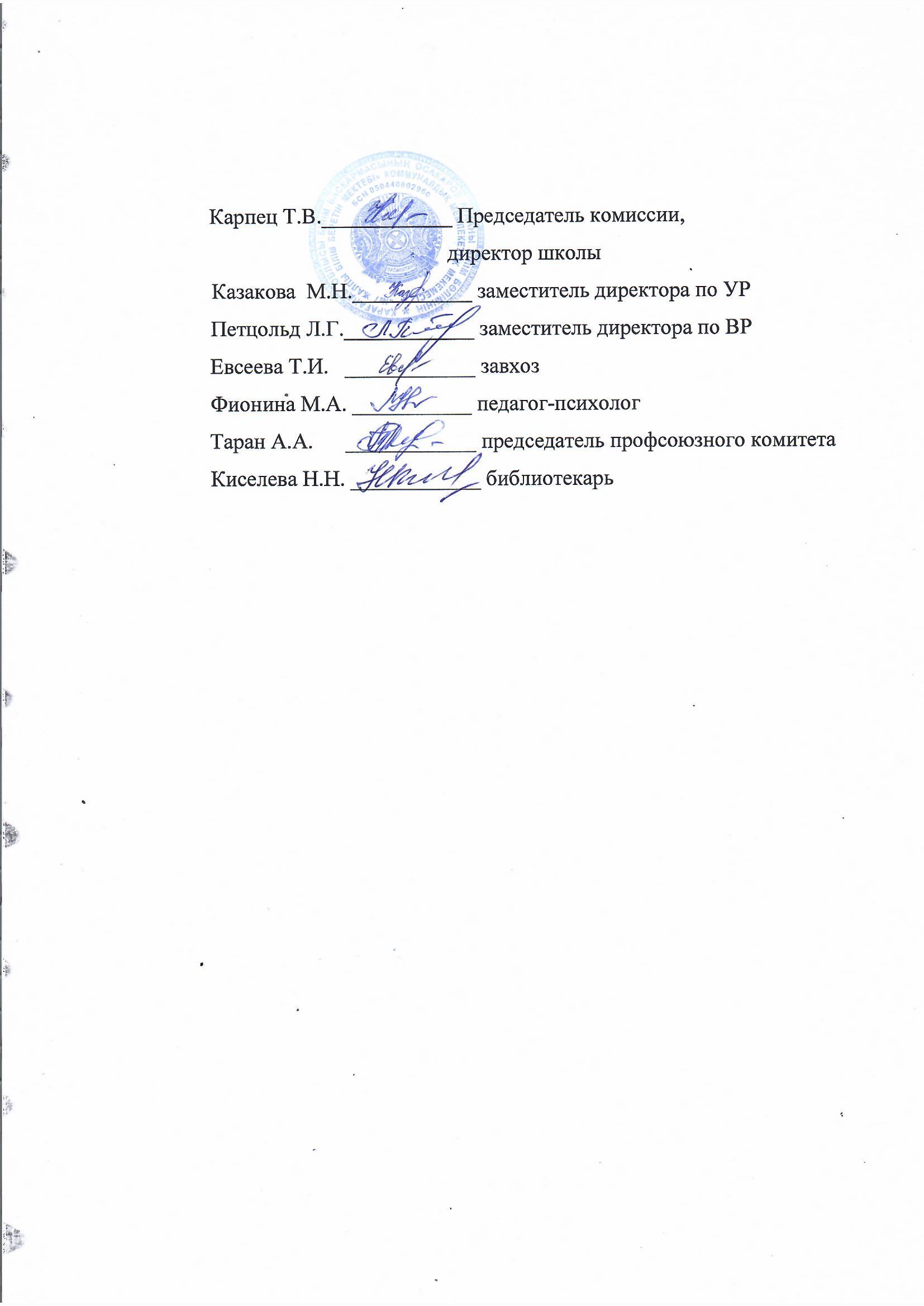 Ф.И.О.администратора ДолжностьКатегорияПедагогический стаж (общий)Стаж на руководящей должностиКарпец Татьяна ВладимировнаДиректорТретья358Казакова Мария НиколаевнаЗаместитель директора по УР-121Петцольд Лариса ГеннадьевнаЗаместитель директора по ВР-311ФИО педагогаУровеньФ.И. учащегосяНазвание конкурсаМестоКислова А.Н.РеспубликанскийТенис Д.Олимпиада «Кенгуру – математика для всех»СертификатКислова А.Н.РеспубликанскийБарабанов Г.Олимпиада «Кенгуру – математика для всех»СертификатПетцольд Л.Г.РеспубликанскийНечушкина А.Олимпиада «Кенгуру – математика для всех»3 местоПетцольд Л.Г.РеспубликанскийКривошеева М.Олимпиада «Кенгуру – математика для всех»3 местоПетцольд Л.Г.РайонныйНечушкина А.Олимпиада по функциональной грамотности «Зейін»3 местоПетцольд Л.Г.РайонныйКривошеева М.Олимпиада по функциональной грамотности «Зейін»СертификатПетцольд Л.Г.РайонныйКривошеева Милана«Наша память и боль - Афганистан»ПлакатДипломI степениПетцольд Л.Г.РайонныйБурков Максим«Ценности моей семьи»ПрезентацияДипломI степениПетцольд Л.Г.республиканскийТанцевальная группа «Звёздочки»«Чудесный Новый год»хореография ДипломI степениПетцольд Л.Г.республиканскийБурков Максим«Чудесный Новый год» ПоделкаДипломI степениПетцольд Л.Г.республиканскийБурков Максим«Чудесный Новый год» художественное словоДипломI степениПетцольд Л.Г.республиканскийНечушкина Амелия«Чудесный Новый год» художественное словоДипломI степениФедосеева Л.М.РеспубликанскийКазаков Н.Олимпиада «Кенгуру – математика для всех»СертификатФедосеева Л.М.РеспубликанскийРассказов М.Олимпиада «Кенгуру – математика для всех»СертификатФедосеева Л.М.РайонныйКазаков Н.Олимпиада по функциональной грамотности «Зейін»3 местоЛитвинко Н.Ю.РайонныйКислова Е.Олимпиада «CLEVER-2022»СертификатЛитвинко Н.Ю.РайонныйТаран З.Олимпиада «CLEVER-2022»СертификатЛитвинко Н.Ю.РеспубликанскийЛитвинко А.Олимпиада «Кенгуру – математика для всех»СертификатЛитвинко Н.Ю.РеспубликанскийЖуков В.Олимпиада «Кенгуру – математика для всех»СертификатЛитвинко Н.Ю.РайонныйЛазаренко Павел«Лучший скворечник»ПоделкаБлагодарственное письмоЛитвинко Н.Ю.РайонныйЛитвинко А.Олимпиада по функциональной грамотности «Зейін»СертификатЛитвинко Н.Ю.РайонныйКислова Е.Олимпиада по функциональной грамотности «Зейін»3 местоЛитвинко Н.Ю.РайонныйМешкова Юлия«Ценности моей семьи»ПрезентацияДипломIII степениКазакова М.Н.РеспубликанскийАтрет Ж.Олимпиада «Кенгуру – математика для всех»СертификатКазакова М.Н.РеспубликанскийКуранова Н.Олимпиада «Кенгуру – математика для всех»СертификатЯковлева Т.А.РеспубликанскийЛитвинко А.Олимпиада «Кенгуру – математика для всех»СертификатЯковлева Т.А.РеспубликанскийКарапиди А.Олимпиада «Кенгуру – математика для всех»СертификатЯковлева Т.А.РайонныйКарапиди А.Олимпиада по общеобразовательным предметампо «Математике»2 местоЯковлева Т.А.РайонныйЛитвинко А.Олимпиада по функциональной грамотности «Зейін»СертификатЯковлева Т.А.РайонныйМаличкина А.Олимпиада по функциональной грамотности «Зейін»СертификатЯковлева Т.А.РайонныйИванова А.Конкурс исследовательских проектов 3 местоРайонныйЛитвинко А.Олимпиада IQanat1 местоРеспубликанскийЛитвинко А.Олимпиада IQanat3 местоИгнатьева О.В.РайонныйЛитвинко С.Олимпиада «Менің шағын Отаным»1 местоИгнатьева О.В.ОбластнойЛитвинко С.Олимпиада «Менің шағын Отаным»2 местоИгнатьева О.В.РайонныйКуранова Н.Олимпиада по функциональной грамотности «Зейін»3 местоИгнатьева О.В.РайонныйМухамадиев Н.Олимпиада по функциональной грамотности «Зейін»СертификатРайонныйМухамадиев Н.Онлайн-Викторина Султана Бейбарса2 местоРайонныйКазаков К.Конкурс видеороликов Султана Бейбарса3 местоАлдаркина С.А.РеспубликанскийЯкименко Л.Олимпиада «Кенгуру – математика для всех»СертификатКривошеева Т.В.РайонныйСубботина К.Олимпиада по общеобразовательным предметампо «Географии»3 местоКривошеева Т.В.РайонныйТанцевальная группаЭко-флешмоб «Любимый, где я живу»ДипломI степениКривошеева Т.В.РайонныйАтрет Ж.Олимпиада по функциональной грамотности «Зейін»СертификатКривошеева Т.В.РайонныйУчащиеся«Мой класс против Буллинга»ФотоСертификатСеменюк Ю.Н.РайонныйИванова А.Олимпиада по функциональной грамотности «Зейін»2 местоСеменюк Ю.Н.РайонныйЖидяева А.Кконкурс рисунков Султана Бейбарса2 местоСеменюк Ю.Н.РайонныйЛитвинко С.Конкурс рисунков Султана Бейбарса3 местоСеменюк Ю.Н.РайонныйЛазаренко Максим «Новогоднее чудо»рисунокСертификатСеменюк Ю.Н.РайонныйЛазаренко Александр«Новогоднее чудо»ПоделкаСертификатСеменюк Ю.Н.республиканскийСеменюк Иван «Символы родины»ПоделкаДипломIII степениСеменюк Ю.Н.РайонныйСеменюк Анжелика«Наша память и боль - Афганистан»КоллажДипломI степениСеменюк Ю.Н.РайонныйКарапиди А.Конкурс исследовательских проектов1 местоСаульян А.Г.РайонныйКарапиди А.Олимпиада по функциональной грамотности «Зейін»3 местоФионина М.А.РайонныйЖидяев И.Олимпиада по функциональной грамотности «Зейін»СертификатФионина М.А.РайонныйАтрет Ж.Конкурс исследовательских работ «Зерде»1 местоФионина М.А.РайонныйУчащиеся «Мой класс против Буллинга»ВидеороликСертификатВеселов А.Р.РайонныйЯкименко Людмила Военное троеборье среди девушек посвященной памяти Героя Советского Союза Алии МолдагуловойГрамотаза III местоВеселов А.Р.РайонныйКГУ «ОШ №7»Вина военно-спортивной игры «УЛАН»общекомандноеГрамотаза III местоВеселов А.Р.РайонныйКГУ «ОШ №7»Вина военно-спортивной игры «УЛАН»стрельба из пневматической винтовкиГрамотаза III местоВеселов А.Р.РайонныйКГУ «ОШ №7»Вина военно-спортивной игры «УЛАН»снаряжение магазина учебными патронамиГрамотаза III местоВеселов А.Р.РайонныйКГУ «ОШ №7»Вина военно-спортивной игры «УЛАН»силовая гимнастикаГрамотаза III местоВеселов А.Р.РайонныйВасиленко НиколайЮИДВождение велосипедаГрамотаза III местоВеселов А.Р.РайонныйКГУ «ОШ №7»Юные спасателиСертификат участникаКарпец Т.В.республиканскийЛазаренко Павел«Символы родины»РисунокСертификатКарпец Т.В.республиканскийСотник Дарья «Символы родины»РисунокСертификатКарпец Т.В.республиканскийЖуков Владислав«Символы родины»РисунокСертификатКарпец Т.В.РайонныйКазаков Никита«Мой класс против Буллинга»РисунокСертификатКарпец Т.В.РайонныйМешкова Юлия«Мой класс против Буллинга»РисунокСертификатКарпец Т.В.РайонныйНечушкина Амелия«Мой класс против Буллинга»РисунокСертификатКарпец Т.В.РайонныйСотник Дарья«Мой класс против Буллинга»РисунокСертификатКарпец Т.В.РайонныйКривошеева Милана«Мой класс против Буллинга»РисунокСертификатКарпец Т.В.РайонныйЛобышева Виктория«Мой класс против Буллинга»РисунокСертификатФИО педагогаУровеньФ.И. учащегосяНазвание конкурсаМестоФедосеева Л.М.РайонныйКазаков Н.Олимпиада «CLEVER-2023»3 местоФедосеева Л.М.РайонныйКазаков Н.Олимпиада «Алтын сақа»СертификатФедосеева Л.М.РеспубликанскийРассказов М.Олимпиада «Кенгуру – математика для всех»  СертификатФедосеева Л.М.РеспубликанскийКазаков Н.Олимпиада «Кенгуру – математика для всех»  СертификатФедосеева Л.М.РайонныйКазаков Н.Олимпиада «Умники и умницы 2024»1 местоФедосеева Л.М.РайонныйКазаков Н.Олимпиада «Дарын ұрпақ»1 местоИгнатьева О.В.РайонныйЛитвинко С.Олимпиада «Менің шағын Отаным»1 местоИгнатьева О.В.ОбластнойЛитвинко С.Олимпиада «Менің шағын Отаным»1 местоИгнатьева О.В.РеспубликанскийЛитвинко С.Олимпиада «Менің шағын Отаным»2 местоИгнатьева О.В.РеспубликанскийЛитвинко А.Олимпиада «Тарих ата»3 местоИгнатьева О.В.РеспубликанскийНечушкина Э.Олимпиада «Тарих ата»СертификатИгнатьева О.В.РеспубликанскийМухамадиев Н.Олимпиада «Тарих ата»СертификатИгнатьева О.В.РайонныйЛитвинко С.Олимпиада по общеобразовательным предметам1 местоИгнатьева О.В.РайонныйИванова А.Олимпиада по общеобразовательным предметам2 местоИгнатьева О.В.РайонныйАтрет Ж.Конкурс «Сарыарқа менің -мекенім»1местоИгнатьева О.В.РайонныйЛитвинко А.Конкурс «Сарыарқа менің -мекенім»3 местоИгнатьева О.В.ОбластнойАтрет Ж.Конкурс «Сарыарқа менің -мекенім»СертификатИгнатьева О.В.РайонныйТаран З.Олимпиада «Дарын ұрпақ»СертификатИгнатьева О.В.РайонныйЖидяев И.Конкурс видеороликов «Имею право»СертификатИгнатьева О.В.РайонныйЖидяев И.Онлайн-викторина «Правовая азбука»СертификатИгнатьева О.В.РайонныйИванова А.Онлайн-викторина «Правовая азбука»СертификатИгнатьева О.В.РайонныйЛитвинко С.Онлайн-викторина «Правовая азбука»СертификатИгнатьева О.В.РайонныйМухамадиев Н.Онлайн-викторина «Правовая азбука»СертификатРайонныйЛитвинко С.Конкурс научно-исследовательских проектов3 местоРайонныйЛитвинко А.Конкурс научных проектов «Зерде»СертификатПетцольд Л.Г.РеспубликанскийНечушкина А.Олимпиада «Кенгуру – математика для всех»  2 местоПетцольд Л.Г.РеспубликанскийНечушкина А.Олимпиада «Кенгуру – математика для всех»  2 местоПетцольд Л.Г.РайонныйНечушкина А.Олимпиада «Алтын сақа»2 местоПетцольд Л.Г.РайонныйНечушкина А.Олимпиада «Дарын ұрпақ»СертификатПетцольд Л.Г.районныйСтепанова Мария«Юные таланты»Благодарственное письмоПетцольд Л.Г.районныйАтрет Жупар«Поэзия во все времена»2 местоПетцольд Л.Г.районныйКазаков Никита«Поэзия во все времена»2 местоПетцольд Л.Г.районныйТенис Дмитрий«Поэзия во все времена»2 местоПетцольд Л.Г.районныйБарабанов Глеб«Поэзия во все времена»2 местоПетцольд Л.Г.районныйСаульян Тигран«Поэзия во все времена»3 местоПетцольд Л.Г.районныйНечушкина Амелия«Поэзия во все времена»3 местоПетцольд Л.Г.районныйНечушкина Элина«Поэзия во все времена»Благодарственное письмоВеселов А.Р.районныйКоманда «ОШ №7»Военное троеборье среди девушек1 месторайонныйПушня АлинаВоенное троеборье среди девушек(стрельба)2 месторайонныйКарапиди АринаВоенное троеборье среди девушек(надевание противогаза)2 месторайонныйСтепанова МарияВоенное троеборье среди девушек(снаряжение магазина)2 месторайонныйСубботина КсенияВоенное троеборье среди девушек(стрельба)1 месторайонныйЛитвинко АннаВоенное троеборье среди девушек(надевание противогаза)1 месторайонныйЯкименко ЛюдмилаВоенное троеборье среди девушек(снаряжение магазина)1 месторайонныйСтепанова МарияПулевая стрельба2 месторайонныйКоманда «ОШ №7»Пулевая стрельба2 месторайонныйКоманда «ОШ №7»Военно-спортивная игра «Ұлан»1 месторайонныйКоманда «ОШ №7»Военно-спортивная игра «Ұлан»(огневая подготовка)1 месторайонныйКоманда «ОШ №7»Военно-спортивная игра «Ұлан»(военизированный кросс)1 месторайонныйКоманда «ОШ №7»Военно-спортивная игра «Ұлан»(снаряжение магазина)3 месторайонныйКовалёв ВладимирВоенно-спортивная игра «Ұлан»(подтягивание на перекладине)3 месторайонныйЯкименко ЛюдмилаВоенно-спортивная игра «Ұлан»(снаряжение магазина)1 месторайонныйЯкименко ЛюдмилаВоенно-спортивная игра «Ұлан»(пулевая стрельба)1 месторайонныйКоманда «ОШ №7»Военно-спортивная игра «Алау»3 месторайонныйКоманда девушек «ОШ №7»Военно-спортивная игра «Алау»(подъём туловища)3 месторайонныйКоманда юношей«ОШ №7»Военно-спортивная игра «Алау»(подтягивание на перекладине)2 месторайонныйКоманда «ОШ №7»Военно-спортивная игра «Алау»(снаряжение магазина)2 месторайонныйКоманда «ОШ №7»Военно-спортивная игра «Алау»(смотр строя и песни)2 месторайонныйКоманда «ОШ №7»Военно-спортивная игра «Алау» (военизированный кросс)1 месторайонныйКоманда «ОШ №7»Военно-спортивная игра «Алау»3 месторайонныйЛазаренко БорисВоенно-спортивная игра «Алау»(подтягивание на перекладине)1 месторайонныйЧеботарян ФилиппВоенно-спортивная игра «Алау»(подтягивание на перекладине)2 месторайонныйАтрет ЖұпарВоенно-спортивная игра «Алау»(подъём туловища)3 местоКарпец Т.В.республиканскийКазаков Никита«Рисуем вместе с мамой»СертификатучастникаКарпец Т.В.республиканскийКислова Евгения«Рисуем вместе с мамой»Сертификат участникаКарпец Т.В.республиканскийКазаков Никита«Наурыз-жыл басы»рисунокСертификатучастникаКарпец Т.В.республиканскийСубботина Мария«Наурыз-жыл басы»рисунокСертификатучастникаКарпец Т.В.республиканскийЛобышева Виктория«Наурыз-жыл басы»рисунокСертификатучастникаКарпец Т.В.республиканскийБурков Максим«Наурыз-жыл басы»рисунокСертификатучастникаКарпец Т.В.РайонныйНечушкина А.Конкурс научных проектов «Зерде»2 местоКазакова М.Н.РайонныйЛейс В.Олимпиада «Алтын сақа»1 местоКазакова М.Н.РайонныйКислова Е.Олимпиада «Алтын сақа»2 местоКазакова М.Н.РайонныйАтрет Ж.Олимпиада «Алтын сақа»3 местоКазакова М.Н.РайонныйЛитвинко А.Олимпиада «Алтын сақа»СертификатКазакова М.Н.РайонныйТаран З.Олимпиада «Алтын сақа»СертификатКазакова М.Н.РайонныйНечушкина Э.Олимпиада «Алтын сақа»СертификатКазакова М.Н.РеспубликанскийАтрет Ж.Олимпиада «Кенгуру – математика для всех»  СертификатКазакова М.Н.РеспубликанскийНечушкина Э.Олимпиада «Кенгуру – математика для всех»  СертификатКазакова М.Н.РеспубликанскийКислова Е.Олимпиада «Кенгуру – математика для всех»  СертификатКазакова М.Н.РеспубликанскийТаран З.Олимпиада «Кенгуру – математика для всех»  СертификатФионина М.А.ОбластнойАтрет Ж.Конкурс научных проектов «Зерде»СертификатФионина М.А.РайонныйАтрет Ж.Олимпиада «Дарын ұрпақ»3 местоФионина М.А.РайонныйСубботина М.Олимпиада «Умники и умницы»СертификатФионина М.А.районныйЛитвинко Софья, Петров Лидия,Литвинко Светлана«Жаңа мамандықтар атласы»Видео-ролик2 местоКислова А.Н.РеспубликанскийКорницкий А.Олимпиада «Кенгуру – математика для всех»  3 местоКислова А.Н.РайонныйТенис Д.Олимпиада «Дарын ұрпақ»3 местоКислова А.Н.РайонныйБарабанов Г.Олимпиада «Дарын ұрпақ»СертификатЯковлева Т.А.РеспубликанскийЛитвинко А.Олимпиада «Кенгуру – математика для всех»  СертификатЯковлева Т.А.РеспубликанскийКарапиди А.Олимпиада «Кенгуру – математика для всех»  СертификатЯковлева Т.А.РеспубликанскийЛитвинко С.Олимпиада «Кенгуру – математика для всех»  СертификатЯковлева Т.А.РеспубликанскийЯкименко Л.Олимпиада «Кенгуру – математика для всех»  3 местоЯковлева Т.А.РайонныйЛитвинко А.Олимпиада по общеобразовательным предметам1 местоСаидова Л.О.РайонныйКислова Е.Олимпиада по русскому языку для 5-6 классов3 местоСаидова Л.О.РайонныйКислова Е.Олимпиада «Дарын ұрпақ»2 местоСаидова Л.О.районныйАтрет Анар«Жемқорлық біз үшін емесі»(эссе «Коррупция не для нас»)1 местоСаидова Л.О.РайонныйСтепанова М.Олимпиада по общеобразовательным предметамСертификатРайсхан Г.РеспубликанскийКислова Е.Олимпиада по казахскому языку «Тіл – мемлекет тәуелсіздігінің символы»СертификатРайсхан Г.РеспубликанскийНечушкина Э.Олимпиада по казахскому языку «Тіл – мемлекет тәуелсіздігінің символы»СертификатРайсхан Г.РеспубликанскийЛитвинко А.Олимпиада по казахскому языку «Тіл – мемлекет тәуелсіздігінің символы»СертификатРайсхан Г.РеспубликанскийСубботина К.Олимпиада по казахскому языку «Тіл – мемлекет тәуелсіздігінің символы»СертификатРайсхан Г.РайонныйНечушкина Э.Олимпиада «Дарын ұрпақ»СертификатРайсхан Г.РайонныйЗахарова О.Олимпиада «Дарын ұрпақ»СертификатРайсхан Г.РайонныйАтрет Ж.Чтения «Бүркіт оқулары»СертификатКиселёва Н.Н.республиканскийЯкименко Людмила«Буктрейлер»видеоролик3 местоКазбекова К.К.РеспубликанскийЛитвинко С.Олимпиада по казахскому языку «Тіл – мемлекет тәуелсіздігінің символы»СертификатКазбекова К.К.РайонныйЛитвинко С.Конкурс «Жарқын болашақ»3 местоКазбекова К.К.РайонныйМалечкина Д.Олимпиада «Дарын ұрпақ»СертификатЗайде А.Г.РайонныйЛитвинко А.Олимпиада «Дарын ұрпақ»СертификатЗайде А.Г.РайонныйАбзалилов Р.Олимпиада «Дарын ұрпақ»СертификатСмирнова Г.В.РайонныйАбзалилов Р.Олимпиада «Дарын ұрпақ»СертификатСмирнова Г.В.РайонныйГвоздак В.Юниорская олимпиада по общеобразовательным предметамСертификатСмирнова Г.В.РайонныйСубботина К.Олимпиада по общеобразовательным предметамСертификатСмирнова Г.В.районныйАтрет Жұпар«Молодой поэт»В рамках природоохранной акции «Марш парков-2024»1 местоСмирнова Г.В.районныйАтрет Анар«Молодой поэт»В рамках природоохранной акции «Марш парков-2024»3 местоСеменюк Ю.Н.РайонныйАбзалилов Р.Олимпиада «Дарын ұрпақ»СертификатСеменюк Ю.Н.РайонныйЯкименко Л.Олимпиада по общеобразовательным предметамСертификатСеменюк Ю.Н.республиканскийАтрет Анар«Наурыз-жыл басы»рисунокСертификатучастникаСеменюк Ю.Н.республиканскийАтрет Жұпар«Наурыз-жыл басы»рисунокСертификатучастникаСеменюк Ю.Н.районныйАтрет Жұпар«Достық пен бірлік»СертификатучастникаСеменюк Ю.Н.районныйМалечкина Дарья« Сыбайлас жемқорлық біз үшін емес»(рисунки «Коррупция не для нас»)Диплом номинация «Ерекше сурет»Учебный  год2022-2023(на начало года)2023-2024(на начало года)Кол-во классов1111всего уч-ся84681-4 классы25165-9 классы473910-11 классы1213уч-ся  І смена8468Продолжительность урока (мин)/45451 класс   продолжительность  урока(мин ) І/ІІ полугодиеСтупенчатый35 минут 1 четверть/ 45 минут со 2 четвертиСтупенчатый35 минут 1 месяц/ 45 минут с октября месяцаПо языкам обученияВсего на начало учебного года.Казахский язык обученияРусский язык обучения2022-2023840842023-202468068№Структура контингентаНачальная школаОсновная школаСредняя школаВсего по школе1Количество обучающихся254712842Общее количество классов/ количество обучающихся4/255/472/1211/843
-общеобразовательных45211№Структура контингентаНачальная школаОсновная школаСредняя школаВсего по школе1Количество обучающихся163913682Общее количество классов/ количество обучающихся4/165/392/1311/683
-общеобразовательных45211ГодКол-во учащиесяс ООПИнвалидностьЛОУ2022-20233-32023-20242-2№ФИО  учащихся (ООП)Класс Заключение ПМПК14Легкая умственная отсталость. Резидуально-органическое поражение ЦНС. Смешанная дислекция. Фонетико-фонематическое недоразвитие речи.28Легкая умственная отсталость. Системное недоразвитие речи средней степени тяжести. Нарушения чтения и письма.39Легкая умственная отсталось. Смешанная дислекция.№ФИО  учащихся (ОНД)Класс Заключение ПМПК15Легкое нарушение интеллекта. Нерезко выраженное общее недоразвитие речи29Легкая умственная отсталость. Резидуально-органическое поражение ЦНС. Смешанная дислекция. Фонетико-фонематическое недоразвитие речи.Классы2022-20232023-2024183255344484577686710781299101010951138Всего84682022 -2023 год2022 -2023 год2023-2024 год2023-2024 годНачало годаКонец годаНачало годаКонец года84796868Классы/уч.год/ % качества1-45-910-11Всего пошколе2022-202364,71%46,51%50%51,39%2023-2024 69,23%56,41%46,15%56,92%Предмет2022-2023 г.Качество знаний (%)2023-2024 г.Качество знаний (%)Казахский язык70,5976,92Русский язык76,4792,31Литературное чтение76,4784,62Математика76,4776,92Познание мира88,2484,62Букварь. Обучение грамоте--Иностранный язык87,575Естествознание82,3592,31Предмет2022-2023Качество знаний (%)2023-2024  Качество знаний (%)Казахский язык--Казахская литература--Казахский язык и литература67,2767,31Русский язык65,4561,54Русская литература83,6475Иностранный язык71,774Математика76,9258,85Алгебра53,3357,69Геометрия61,964,1Алгебра и начала анализа5046,15Физика54,0560,53Естествознание69,2369,23Биология72,7368География 72,7369,23Химия 72,9768,42История Всемирная   79,2574История Казахстана  78,1868,68Основы права72,7373,91Информатика76,3668,631«Отбасы - бақыт бесігі»Проект жизни родителей – счастливый человекСреди родителей учащихся 1-4 классов22.1 «Баланың бас ұстазы – ата-ана» Позитивное родительство: слушать, слышать, быть услышаннымСреди родителей учащихся 5-9 классов33.1 «Боламын деген баланың бетін қақпа, белін бу...»Личность как результат саморазвития на основе нравственных ценностейСреди родителей учащихся 10-11 классов44.1 «Әрбір бала – жарық жұлдыз»Каждый ребенок уникален: как его раскрытьСреди родителей учащихся 1-4 классов55.1 «Балаға үйрету: ақылыңды мейірімге орап бер»Как найти ключ к своему ребенкуСреди родителей учащихся 5-9 классов66.1 «Сен жанбасаң лапылдап...»Как помочь ребенку найти свое призваниеСреди родителей учащихся 10-11 классов77.1 «Құмар ойындары – тәуелділік қақпаны»Как преодолеть зависимость детей от компьютерных игр.Среди родителей учащихся 1-4 классов88.1 «Ақпараттан ақ-қараны ажырату өнері»Ребенок в интернете:  как найти золотую серединуСреди родителей учащихся 5-9 классов99.1 «Жақсыдан қашпа, жаманға баспа...Социальные сети и интернет-пространство: безопасное поведение старшеклассников Среди родителей учащихся 10-11 классов1010.1 «Әкені көріп ұл өсер, шешені көріп қыз өсер»Воспитание личным примеромСреди родителей учащихся 1-4 классов1111.1 «Жасөспірім-дермен қарым-қатынас құпиялары»Особенности взаимоотношений подростковСреди родителей учащихся 5-9 классов1212.1 «Сүйіспеншілік – сыйластық кілті»Любовь  –  ключ к взаимопониманиюСреди родителей учащихся 10-11 классовСтатистические показатели2022-20232022-20232022-20232023-20242023-20242023-2024Книжный фонд                                               Всегона рус язна каз язВсегона рус язна каз язКнижный фонд общий11062106594031164811131517Художественная                9026862340390848567517Методическая                    83873999862739123Справочная                        13082481488662Учебники                           209520950256425640Электронная                      15871587Класс Казахский язык (%)Казахский язык (%)Алгебра (%)Алгебра (%)Русский язык (%)Русский язык (%)9УспеваемостьКачествоУспеваемостьКачествоУспеваемостьКачество9100%55,5%100%55,5%100%77,78%Класс Казахский язык (%)Казахский язык (%)Русский язык (%)Русский язык (%)Алгебра и начала анализа(%)Алгебра и начала анализа(%)История Казахстана (%)История Казахстана (%)11Успеваем.КачествоУспеваем.КачествоУспеваем.КачествоУспеваем.Качество11100%100%100%66,6%100%66,6%100%66,6%Класс Казахский язык (%)Казахский язык (%)Алгебра (%)Алгебра (%)Русский язык (%)Русский язык (%)9УспеваемостьКачествоУспеваемостьКачествоУспеваемостьКачество9100%80%100%60%100%80%Класс Казахский язык (%)Казахский язык (%)Русский язык (%)Русский язык (%)Алгебра и начала анализа(%)Алгебра и начала анализа(%)История Казахстана (%)История Казахстана (%)11Успеваем.КачествоУспеваем.КачествоУспеваем.КачествоУспеваем.Качество11100%62,5%100%62,5%100%62,5%100%62,5%№п/пКласс Ко-во учащихся по списку в журналеКо-во учащихсяприсутствующих фактическиКо-во оценок «5»Ко-во оценок «4»Ко-во оценок «3»Кол-во оценок «2»Средний балл % положительных оценок1444102116,275%2910921423078%4-91413316376%Полностью согласенСогласенПолностью не согласенНе согласен1.Мен өз мектебімде оқуға қызығамын/Мне интересно учиться в школе76002.Менің сүйікті пәндерім бар/У меня есть любимые предметы94003.Мен сүйікті мұғалімдерім бар/У меня есть любимые учителя94004.Біздің мектеп мұғалімдеріне қиын жағдайда кеңес пен көмек сұрауға болады/К нашим школьным учителям можно обратиться за помощью в трудной ситуации85005.Сабақта Мен әрқашан өз пікірімді еркін айта аламын/На уроке я могу всегда свободно высказывать свое мнение39006.Сабақта мұғалім менің мінез-құлқымды емес, менің білімімді бағалайды/На уроке учитель оценивает мои знания, а не мое поведение811007.Мен мектепте жиі шаршаймын/Я часто испытываю усталость в школе48018.Менің мектебімде дербес және жиынтық жұмыстардың саны бір күнде екіден көп/В моей школе количество самостоятельных и суммативных работ больше двух в один день14179.Мен мектепте өзімді қауіпсіз сезінемін, психологиялық тұрғыдан ыңғайлы/Я чувствую себя в безопасности в школе, мне психологически комфортно060710.Мен тамақтану сапасына қанағаттанамын/Я удовлетворен качеством питания3100011.Мен өз құқығымды білемін/Я знаю свои права1120012.Мен үйірмелерге, секцияларға, ансамбльдерге барамын/Я посещаю кружки, секции, ансамбли362213.Менде мектеп істеріне қатысуға деген ұмтылыс пен қажеттілік бар/У меня есть желание и потребность участвовать в школьных делах351414.Менің мектебімде ол үшін пайдалы және маңызды нәрсе жасалған кезде менің жетістіктерім байқалады/В моей школе замечают мои успехи, когда я делаю что-то полезное и важное для нее850015.Мен өз мектебімді жақсы көремін және онда оқығанымды мақтан тұтамын/Я люблю свою школу и горжусь, что учусь в ней7600Сізге не ұнамады және нені түзеткіңіз келеді? (Бірнеше жауап нұсқаларын көрсетуге болады, сабақтар қызықсыз, мұғалімдер әділетсіздігі, балалар арасында қорқыту, көптеген үй тапсырмасы, мектептердің материалдық жағдайы және т.б.)/Что Вам не нравится и хочется исправить (Можно указать несколько вариантов ответа, уроки неинтересные, несправедливость учителей, буллинг среди детей, много домашнего задания, материальное состояние школ, др.)Полностью согласенСогласенПолностью не согласенНе согласен1.Менің балам мектепке қуана барады/Мой ребенок с удовольствием идет в школу67002.Сыныпта қолайлы атмосфера бар/В классе благоприятная атмосфера85003.Мектепте сапалы білім береді/Школа дает качественные знания67004.Оқу пәндері менің балама оңай беріледі/Учебные предметы даются моему ребенку легко54045.Мұғалімдер біздің баланың оқудағы жетістіктерін әділ бағалайды/Педагоги справедливо оценивают достижения  в учебе нашего ребенка39016.Біздің баламыз оқу сабақтары мен үй тапсырмаларына шамадан тыс жүктелмейді/Наш ребенок не перегружен учебными занятиями и домашними заданиями56117.Мектепте қолданылатын оқудың жаңа тәсілдері біздің баламыздың қабілеттерінің көрінісі мен дамуына жағдай жасайды/Новые подходы в обучении, используемые в школе, создают условия для проявления и развития способностей нашего ребенка47028.Мен баланың оқу жетістіктері мен мінез-құлқы туралы ақпараттандыру сапасына қанағаттанамын/Я удовлетворен/а качеством информирования об учебных успехах и поведении моего ребенка58009.Мен мектептегі сабақтан тыс бағдарламасына ризамын/Я доволен/а программой внеурочной деятельности в школе460310.Мен баламның сынып жетекшісінің жұмысына қанағаттанамын/Я удовлетворен/а работой классного руководителя моего ребенка1030011.Мектепте біздің баламыз үшін пайдалы және қызықты іс-шаралар өткізіледі/В школе проводятся мероприятия, которые полезны и интересны нашему ребенку660112.Мен мектеп асханасы/буфет жұмыстарымен қанағаттанамын/Меня устраивает работа школьной столовой/буфета940013.Педагогтар педагогикалық этика нормаларын сақтайды/Педагоги соблюдают нормы педагогической этики750114.Менің балам мектепте қауіпсіз/Мой ребенок в школе находится в безопасности760015.Мектепте олар біздің баламыздың денсаулығына қамқорлық жасайды/В школе заботятся о здоровье нашего ребенка580016.Мен мектеп әкімшілігінің жұмысына қанағаттанамын/Я удовлетворен/а работой администрации школы940017.Мектеп өміріне қатысуға ниет бар/Имеется желание принять участие в жизни школы5800Егер сіз жауаптардың кез-келген түсіндіргіңіз келсе немесе мектеп туралы түсініктеме қосқыңыз келсе немесе мектепке ұсыныстар бергіңіз келсе, осында көрсетіңіз. Егер Сізде шағымдар болса, Сіз білім беру саласындағы сапаны қамтамасыз ету Департаментіне жүгіне аласыз немесе осында көрсетіңіз/Если Вы желаете пояснить любой из ответов или добавить комментарий о школе или дать предложения школе, пожалуйста, укажите здесь. Если у Вас есть жалобы, Вы можете обратиться в Департамент по обеспечению качества в сфере образования, или укажите здесь.Полностью согласенСогласенПолностью не согласенНе согласен1.Мен осы мектепте жұмыс істегенімді мақтан тұтамын/Я горжусь тем, что работаю в этой школе76002.Мен тиімді әдістемелік көмек аламын/Я получаю эффективную методическую  помощь310003.Мен еңбек жағдайына қанағаттанамын/Меня устраивают условия труда310004.Мен мектеп әкімшілігінің жұмыс стиліне қанағаттанамын/Меня устраивает стиль работы администрации школы67005.Мектеп оқушылар арасындағы жанжалдарды тоқтатады және тиімді шешеді/Школа пресекает и эффективно разрешает конфликты между учащимися67006.Мен мектептің оқу-материалдық базасына қанағаттанамын/Я удовлетворен/а учебно-материальной базы школы16157.Ұжымда қолайлы моральдық-психологиялық ахуал бар/В коллективе благоприятный морально-психологический климат211008.Мен мектептегі тамақтану сапасына қанағаттанамын/Я удовлетворен/а качеством питания в школе58009.Әріптестер маған көмектесуге әрқашан дайын/Коллеги всегда готовы мне помочь490010.Оқу сабақтарын сәтті өткізу үшін барлық қажетті оқу-әдістемелік және техникалық құралдарды ұсынды/Для успешного ведения учебных занятий школой предоставлены все необходимые учебно-методические и технические средства450411.Мектепте менің кәсіби және шығармашылық өсуім үшін жағдай жасалған/В школе созданы условия для моего профессионального и творческого роста480112.Мектепте педагогтарды көтермелеу әдістері белгіленген/В школе установлены методы поощрения педагогов3100013.Мен жұмыс істейтін балалар білімге ұмтылады/Дети, с которыми я работаю, стремятся к знаниям390114.Мен оқушылармен қарым-қатынасыма қанағаттанамын/Я удовлетворен/а своими взаимоотношениями с учащимися670015.Мен сынып жетекші ретінде жұмысыма қанағаттанамын/Я удовлетворен/а своей работой в качестве классного руководителя390116.Егер Сіз жауаптардың кез-келгенін түсіндіргіңіз келсе немесе мектеп туралы түсініктеме қосқыңыз келсе немесе мектепке ұсыныстар бергіңіз келсе, осында көрсетіңіз. Егер Сізде шағымдар болса, Сіз білім беру саласындағы сапаны қамтамасыз ету Департаментіне жүгіне аласыз немесе осында көрсетіңіз./Если Вы желаете пояснить любой из ответов или добавить комментарий о школе или дать предложения школе, пожалуйста, укажите здесь. Если у Вас есть жалобы, Вы можете обратиться в Департамент по обеспечению качества в сфере образования, или укажите здесь.Полностью согласенСогласенПолностью не согласенНе согласен1.Сіздің балаңыз балабақшаға қуана барады/Ваш ребенок с удовольствием идет в детский сад21002.Топта баланың оқуы мен өмірі үшін қолайлы атмосфера бар/В группе благоприятная атмосфера для обучения и жизнедеятельности ребенка12003.Сіз топ тәрбиешілерінің қызметіне қанағаттанасыз/Вы удовлетворены деятельностью педагогов группы21004.Сіз мектепке дейінгі ұйымның басқа мамандарының (музыкалық жетекші, қазақ, орыс тілі педагогы, педагог-психолог, арнайы педагог) қызметіне қанағаттанасыз/Вы удовлетворены деятельностью других специалистов дошкольной организации12005.Мұғалімдер этика нормаларын, педагогикалық әдептілік пен балалармен қарым-қатынастағы әділеттілікті сақтайды/Педагоги соблюдают нормы этики, педагогический такт и справедливость в отношениях с детьми21006.Сіз балаңыздың дамуын байқайсыз ба/Отмечаете ли Вы развитие вашего ребенка12007.Мектепке дейінгі ұйымның оқыту және тәрбие жұмысы баланы мектепке дайындауға ықпал етеді/Обучающая и воспитательная работа в дошкольной организации способствует подготовке ребенка к школе21008.Балалардың тамақтануы талапқа сай және мектеп жасына дейінгі балалар үшін теңдестірілген/Питание детей соответствует требованиям и является сбалансированным для детей дошкольного возраста21009.Сіз балаңыздың жетістіктері мен мінез-құлқы туралы ақпараттандыру сапасына қанағаттанасыз/Вы удовлетворены качеством информирования об успехах и поведении своего ребенка120010.Ата-аналарымен мектепке дейінгі ұйым мамандары: медицина қызметкері, психолог, қазақ немесе басқа тіл мұғалімі, музыка жетекшісі және т.б. тарапынан балаңызды дамыту, тәрбиелеу және оқыту мәселелерінде консультациялық көмек көрсетіледі/С родителями группы проводится консультативная помощь в вопросах развития, воспитания и обучения вашего ребенка специалистами дошкольной организации: медицинским работником, психологом, учителем казахского или другого языка, музыкальным руководителем и др.120011.Сіз балабақша жұмысын ұйымдастыруға қуаныштысыз/Вы довольны организацией работы детского сада210012.Сіз мектепке дейінгі ұйымға материалдық көмек көрсетесіз бе/Оказываете ли вы материальную помощь дошкольной организации1200Егер Сіз жауаптардың кез келгенін түсіндіргіңіз келсе немесе мектепке дейінгі ұйым туралы түсініктеме қосқыңыз келсе немесе мектепке дейінгі ұйымның жұмысын жақсарту бойынша ұсыныстар бергіңіз келсе, осы жерде көрсетіңіз. Егер Сізде шағымдар болса, Сіз білім беру саласындағы сапаны қамтамасыз ету Департаментіне жүгіне аласыз немесе осында көрсетіңіз./Если Вы желаете пояснить любой из ответов или добавить комментарий о дошкольной организации или дать предложения по улучшению деятельности дошкольной организации укажите здесь. Если у Вас есть жалобы, Вы можете обратиться в Департамент по обеспечению качества в сфере образования, или укажите здесь.Полностью согласенСогласенПолностью не согласенНе согласен1.Мектепке дейінгі ұйымының жұмысы уақыт талаптарына сәйкес келеді, инновация режимінде өтеді/Работа дошкольной организации соответствует требованиям времени, проходит в режиме инноваций03002.Педагогтерге білім беру процесіне белсенді қатысу және біліктілігін арттыру үшін жағдайлар жасалған/Созданы условия для педагогов для активного участия в образовательном процессе и повышения квалификации03003.Педагогтер тиімді әдістемелік көмек алады/Педагоги получают эффективную методическую помощь03004.Мұғалімдер эмоционалды-психологиялық қолдау алады/Педагоги получают эмоционально-психологическую поддержку03005.Оқыту мен тәрбиелеудің сапалы процессін ұйымдастыру үшін жағдайлар жасалған/Созданы условия для организации качественного процесса обучения и воспитания02016.Педагогтердің біліктігін арттыру курстарын уақытылы өтуі үшін жағдайлар жасалған/Созданы условия для своевременного прохождения курсов повышения квалификации педагогами03007.Еңбек жағдайлары Қазақстан Республикасы Еңбек Кодексінің талаптарына сәйкес келеді/Условия труда соответствуют требованиям Трудового Кодекса Республики Казахстан03008.Әкімшілік жұмыс стилі мұғалімдердің өзін-өзі дамытуына және өзін-өзі бекітуіне ықпал етеді/Стиль работы администрации способствует саморазвитию и самоутверждению педагогов03009.Тәрбиеленушілер, ата-аналар, мұғалімдер арасындағы жанжалдардың алдын алу және шешу бойынша тиімді жұмыс жүргізілуде/Прослеживается эффективная работа по предупреждению и разрешению конфликтов между воспитанниками030010.Оқу-материалдық база тәрбиеленушілердің дамуына жағдай жасауға ықпал етеді/Учебно-материальная база способствует созданию условия для развития воспитанников030011.Ұжымда қолайлы моральдық-психологиялық ахуал бар/В коллективе благоприятный морально-психологический климат030012.Тамақтану сапасы талапқа сай және мектеп жасына дейінгі балалар үшін теңдестірілген/Качество питания соответствует требованиям и является сбалансированным для детей дошкольного возраста030013.Әріптестер мейірімді және әрқашан көмектесуге дайын/Коллеги дружелюбны и всегда готовы помочь030014.Сапалы оқыту процесін жүргізу үшін оқу-әдістемелік және техникалық құралдар базасы құрылды/Создана база учебно-методических и технических средств для проведения качественного процесса обучения030015.Әр мұғалімнің кәсіби және шығармашылық өсуіне жағдай жасалған/Созданы условия для профессионального и творческого роста каждого педагога030016.Мектепке дейінгі ұйым әкімшілігі жұмыста педагогтарды көтермелеуді қолданады/Администрация дошкольной организации применяет в работе поощрения педагогов030017.Ата-аналар топ педагогтарының жұмысына қанағаттанады/Родители удовлетворены работой педагогов группы001218.Мектепке дейінгі ұйымда ереже белгіленген-тексерушілер үшін  ақша жиналады/В дошкольной организации установлено правило- для проверяющих собирались денежные средства0030Егер Сіз жауаптардың кез-келген түсіндіргіңіз келсе немесе мектепке дейінгі ұйым туралы түсініктеме қосқыңыз келсе немесе ұсыныстар бергіңіз келсе, осында көрсетіңіз. Егер Сізде шағымдар болса, Сіз білім беру саласындағы сапаны қамтамасыз ету Департаментіне жүгіне аласыз немесе осында көрсетіңіз./Если Вы желаете пояснить любой из ответов или добавить комментарий о дошкольной организации или дать предложения по улучшению деятельности дошкольной организации, пожалуйста, укажите здесь. Если у Вас есть жалобы, Вы можете обратиться в Департамент по обеспечению качества в сфере образования, или укажите здесь№ п/пКритерии оцениванияСодержание оценивания измерителя, соответствующего организации образованияБаллы1Доля педагогов, имеющих высшее (послевузовское) педагогическое образование по соответствующему профилю или документ, подтверждающий педагогическую переподготовку90 %32Доля педагогов, которые не реже одного раза в пять лет повышали/подтверждали уровень квалификационной категории (в том числе руководителей не реже одного раза в три года)71%23Доля педагогов, прошедших курсы повышения квалификации педагогов (в том числе руководителей, заместителей руководителя) не реже одного раза в три года86%34Доля педагогов высшей и первой категории, педагогов-экспертов, педагогов-исследователей, педагогов-мастеров, для которых основным местом работы является лицензиат, от общего числа педагогов начального уровня образования в соответствии с приказом Министра просвещения Республики Казахстан от 24 ноября 2022 года № 473 (зарегистрирован в Реестре государственной регистрации нормативных правовых актов под № 30721)60%55Доля педагогов высшей и первой категории, педагогов-экспертов, педагогов-исследователей, педагогов-мастеров, для которых основным местом работы является лицензиат, от общего числа педагогов основного среднего, общего среднего образования в соответствии с приказом Министра просвещения Республики Казахстан от 24 ноября 2022 года № 473 (зарегистрирован в Реестре государственной регистрации нормативных правовых актов под № 30721)50%56Оснащенность оборудованием и мебелью организаций образования в соответствии с приказом  Министра образования и науки Республики Казахстан от 22 января 2016 года № 70 (зарегистрирован в Реестре государственной регистрации нормативных правовых актов под № 13272)менее 80%27Создание условий (пандус, окрашивание контрастной краской дверей и лестниц) для лиц с особыми образовательными потребностями в зданиях (учебных корпусах) согласно приказу Министра образования и науки Республики Казахстан от 12 января 2022 года № 6 (зарегистрирован в Реестре государственной регистрации нормативных правовых актов под № 26513)менее 80%28Обеспеченность учебно-методическими комплексами, учебной и художественной литературы для организаций начального, основного среднего и общего образования в соответствии с приказами Министра образования и науки Республики Казахстан от 19 января 2016 года № 44 (зарегистрирован в Реестре государственной регистрации нормативных правовых актов под № 13070), от 22 мая 2020 года № 216 (зарегистрирован в Реестре государственной регистрации нормативных правовых актов под № 20708)100%59Соответствие наполняемости групп (классов) организаций образования (в разрезе групп/классов)100%510Результаты обучения (оценка качества знаний, умений и навыков)76%411Анализ результатов опроса обучающихся90%512Анализ результатов опроса педагогов90%513Анализ результатов опроса родителей (законных представителей)90%5Общая сумма баллов51хороший